               SÖZCÜKTE ANLAM 
  1) GERÇEK (TEMEL) ANLAM:           Bir sözcüğün ilk ve asıl anlamına denir.Yani bir sözcüğün söylendiği anda zihnimizde uyandırdığı ilk çağrışım gerçek anlamdır.2) YAN ANLAM:         Bir sözcüğün gerçek anlamı yanında kullanımına bağlı olarak yeni anlamdır.3) MECAZ ANLAM:        Bir sözcüğün gerçek anlamı dışında yepyeni bir anlamda kullanılmasıdır.* Adamın tarladaki bütün ekinleri yandı. ( gerçek)* Partide çektiğimiz bütün resimler yanmış. ( yan)* Bu sınavı kazanamazsan yandın (mecaz)* Balkona astığım çamaşırlar kurumamış.(gerçek)* Hazan mevsiminde kurumuş yapraklar gibi.(yan)* Senin aşkın da beni kuruttu be güzelim. (mecaz)* Caminin minaresi çok inceydi. (Gerçek)* Duvarın sıvası için ince bir kum getirmişlerdi. (yan)* Bana hediye alman çok ince bir davranıştı. (mecaz)* Sarayın aydınlık bir odasından karanlık bir odasına   geçmiştik. (gerçek anlam)* Yaşadığımız bunca karanlık günlerden sonra aydınlık      günler bizi bekliyor. (mecaz)* Arkadaş, bu kız seninle oynuyor. (mecaz)* Bu masanın ayağı oynuyor. (yan)* Çocuk kumsalda oynuyor. (gerçek)    4) TERİMSEL ANLAM (TERİM):          Bilim sanat, spor, ya da çeşitli meslek dallarıyla ilgili özel kavramları karşılayan sözcüklerdir.* Nota müziğin anahtarı gibidir.* Rakip takım birazdan penaltı atışı yapacak.* Marmara fay hattı tehlikeli sinyaller veriyor.* Güreşçimiz, finalde rakibini tuşla yendi.* Matematik öğretmenimiz tahtaya bir doğru çizmemizi istedi.* Şiirde aynı eklerin ya da sözcüklerin tekrarlanmasına  redif denir.NOT 1: Bazen bir sözcük gerçekte terim değilken terim olarak kullanılabileceği gibi, gerçekte terim olan bir sözcük de terimlikten çıkabilir.*  Polis bir hücre daha ortaya çıkardı. ( terimlikten çıkma)*  Sinop burnu Türkiye’nin en kuzey noktasıdır. (terimleşme)NOT 2: Bir sözcük birçok dalda terim olabilir. * Bitkiyi toprağa bağlayan kökleridir.* Dört, kök dışına iki olarak çıkar.* Hiçbir ek almamış sözcüğe kök denir.     5) YANSIMA SÖZCÜKLER:      Doğadaki seslerin insanlar tarafından taklit edilmesine denir.* Bu köpek neden havlıyor?* Bir patlama sesiyle irkilmiştik.* Bu aylarda kediler çokça miyavlar.* Bu sözlerim üzerine sınıfta homurtular başladı.* Köyde sabahleyin koyunların meleyişleriyle uyandık.    6) EŞ ANLAMLI ( ANLAMDAŞ) SÖZCÜKLER:      Yazılışları farklı ancak anlamları aynı olan sözcüklere denir.*  siyah —- kara  ,   *  beyaz—– ak,   * zengin—-varlıklı,*  zengin— varlıklı,  * fakir—-yoksul , * rüzgar—- yel,* üzüntü—–keder,   *  öykü—hikaye,  * eser— yapıt,* edebiyat— yazın,  * cümle—- tümce * kelime— sözcük   7. ZIT (KARŞIT) ANLAMLI SÖZCÜKLER:Anlam bakımından birbirinin tersi olan sözcüklerdir.* Sana çirkin dediler düşmanı oldum güzelin.* Ağlarım harta geldikçe gülüştüklerimiz.* Kışın soğuğunu yaşadıkça yazın sıcağını arar oldum.* Aşağı tükürsen sakal, yukarı tükürsen bıyık.* Yaşlı insanları görünce gençliğimin kıymetini anlıyorum.NOT:  Zıt anlamlılık ile olumsuzluk birbiriyle karıştırılmamalıdır.* Tanzimat romanında iyiler hep iyi kötülerse hep kötüdür. ( zıt)* Bugünlerde hiç iyi değilim. ( olumsuz)8) SESTEŞ ( EŞSESLİ) SÖZCÜKLER: Yazılışları ve okunuşları aynı ancak anlamları farklı olan sözcüklere denir.* Yılanı gören at birden şaha kalktı.*  Mutfaktaki pislikleri çöpe at.*  Al bayrağıma sarılı cansız bedenimi al.* Gül: “Gül.” dedi, bülbüle.* Kalem böyle çalınmıştır yazıma   Yazım kışıma uymaz, kışım yazıma  * Kırda yaptığımız piknikte yanımıza kır saçlı bir ihtiyar geldi.UYARI: Bir sözcüğün mecaz ya da yan anlamıyla sesteş anlamlılık karıştırılmamalıdır.* Bu sözler bazılarına çok dokunacak. ( mecaz anlam )* Omzuma bir el dokundu. ( gerçek anlam )* Bu yaz, bir mektup yaz.   ( sesteş )NOT:  Sesteş   sözcükler  genellikle  halk edebiyatında cinaslı  manilerde  kullanılır.9. SOMUT VE SOYUT ANLAMLI SÖZCÜKLER: Varlığını beş duyu beş duyu organıyla algılayabildiğimiz  kavramlar somut; beş duyu organımızdan  hiçbiriyle algılayamadığımız, varlığını sadece akıl ve mantık  yürütme  yoluyla  kabul  ettiğimiz  kavramlar   soyuttur.* çiçek, ağaç, ses, koku, hava, göl, ev, rüzgar, ışık(somut)* ruh, akıl, vicdan, akıl, acıma, üzüntü, aşk, inanç( soyut )ÖZELLİK 1:  Somut anlamlı bir sözcük, ek alarak soyut anlam kazanabilir. * anne     –   lik              ,  insan  –  lık   somut     soyu yaptı       somut  soyut yaptı ÖZELLİK 2 :Somut anlamlı bir sözcük kullanıldığı cümleye göre  soyut  anlam  kazanabilir. Buna  soyutlaştırma denir. Soyutlaştırma  kelimeye  mecaz anlam  kazandırma suretiyle olur.* Ne kadar sıcak bakıyor değil mi?  ( soyutlaştırma)* Kara haber tez duyulur.  ( soyutlaştırma)* Titreyen yapraklar, cilvedir, nazdır.  ( soyutlaştırma)* Bu adam kafasızın biridir.   ( soyutlaştırma)* Kızın gittiği bu yolu hiç iyi görmüyorum. (soyutlaştırma)* Sanatta özgün olmak biraz da yürek ister. (soyutlaştırma)* Nedense bugün hiç havamda değilim.  ( soyutlaştırma)ÖZELLİK 3 : Soyut anlamlı bir sözcük çoğunlukla benzetme yoluyla somut hale getirilebilir. Buna somutlaştırma denir.* Hüzün, sonbaharda  dökülen  yapraktır.* Yalnızlık , bir  çiçektir.* Sevgi,  gökyüzünde  kanat  çırpan  bir   güvercindir.* Arkadaşlık,  kişiler  arasında  kurulan  bir  köprüdür.* Bu düşünceler, zamanla çürüyecektir.* Vişne  dallarında  arzularımız,  alnımıza  konan  bir    öpücüktür.ÖZELLİK 4: Gözlemleyebildiğimiz  eylemler  somut, gözlemleyemediğimiz  eylemler  ise  soyuttur.* Annesi, bebeğini  kucağına  almış  seviyordu. ( somut )* Ferhat, Şirin’i dağları delecek kadar seviyordu.( soyut )* Çocuk, masadaki vazoyu kırmıştı.     ( somut )* Bu sözlerinle  arkadaşını çok kırdın.  ( soyut )10)   NİTELİK  VE  NİCELİK   ANLAMLI SÖZCÜKLER:Bir şeyin nasıl olduğunu, ne gibi özellikler taşıdığını anlatan  sözcüklere  nitelik  anlamlı  sözcükler denir. Bir şeyin   sayılabilen, ölçülebilen   ya  da  azalıp  çoğalabilen durumunu bildiren sözcüklere nicelik  anlamlı  sözcükler denir.* Az  ileride  birkaç  kişi  seni  bekliyor.   ( nicel )* Bugün oldukça kötü bir zaman geçirdim.  ( nitel )* Çok konuştuğu için arkadaşları pek sevmedi. ( nicel )* İki damla yaş olur düşersin yüreğime gizlice ( nitel,  nicel)* Kör karanlıkta açardık paslı gözlerimizi. (nitelik )UYARI: Bazı  sözcükler cümlede kazandığı anlama göre nicel de olabilir nitel de.* Yaptığı işte iyi para kazanıyordu. ( nicel )* O iyi bir insandı.  ( nitel )* Bu  soğuk  havada  bir  de  senin  soğuk  esprilerini çekemem. ( nicel, nitel )* Bu şehrin havası sıcak olduğu gibi insanları da sıcaktır. ( nicel, nitel)    Görüldüğü  gibi  nitelik  anlamlı  sözcükler, genellikle niteleme   sıfatı   ve  durum   zarfı  görevindedir.   Nicelik anlamlı  sözcükler ise  ölçü – miktar   zarfı ,  belgisiz  sıfat veya sayı sıfatı görevindedir.11.  GENEL VE ÖZEL ANLAMLI SÖZCÜKLER: Karşıladıkları varlığın tamamını belirten sözcüklere genel anlamlı  sözcükler  denir. Tek  bir  varlığı  karşılayan sözcüklere ise özel anlamlı sözcükler denir. Varlıkların genelden özele doğru sıralanışı: Varlık- canlı- hayvan- keçi- Ankara keçisi.* Çocuk, geleceğin teminatı olduğundan ben çocuğumun iyi yetişmesini istiyorum. ( 2. si 1. sine göre daha özel)* Kitap, insanın en iyi dostudur. ( genel)* Bu kitabı arkadaşıma ödünç verdim. (özel )* Eğitim- öğretim sadece okulda yapılmaz ( genel)* Okulumuz, şehrin en eski binasıdır. (özel )CÜMLE ANLAMI1.EŞANLAMLI YA DA YAKIN ANLAMLI CÜMLEFarklı sözcüklerle kurulan fakat aynı düşünceyi anlatan cümlelerdir.—-Sevgi sadakatle taçlaşmadıkça ömrü kızgın çöllerdeki bir damla yaş kadardır.—-Sadakatin olmadığı bir sevgi uzun ömürlü olamaz.—-Kıyıyı gözden kaybetmeye cesaret edemeyen insan yeni okyanuslar keşfedemez.(Andre Gide)—-Hayatında riskleri göze alamayan insan başarılı olamaz.—-Eğer bir insan hangi limana yelken açtığını bilmiyorsa, hiçbir rüzgar işine yaramaz.—-Belirli bir hedefi olmayan insan, hangi olanaklara sahip olursa olsun başarılı olamaz.—-Yaşamak, karanlık geceye rağmen, buğulanmış pencere camına güneşi çizebilmektir.(Anonim)—-En zor anlarda bile umudunu kaybetmeyen insan gerçekten yaşıyor demektir.—-Yaşam içinde siyah da bulunan bir gökkuşağıdır.—-Yaşam tüm güzelliklerinin yanında olumsuzlukları da barındırır.2.NEDEN- SONUÇ CÜMLESİYargının gerçekleşme nedeni ve sonucu cümle içinde verilir .—-Sınavda heyecanlandığı için bazı soruları yapamadı.—-Bakımsızlıktan ev harabeye dönmüştü.—-Matbaanın bulunmasıyla okuma yazma oranı arttı.—-Aşırı sıcaklar can kaybına yol açtı.—-Yoğun kar yağışı nedeniyle yollar trafiğe kapatıldı.—-Hediye almadım diye bana darılmış.3.AMAÇ – SONUÇ CÜMLESİÖznenin işi, hareketi gerçekleştirme amacı ve sonucu cümle içinde verilir.—-Borçlarından kurtulmak için evini satmış.—-Ailesini görmeye Almanya’ ya gitmiş.—-Başbakan, ticari anlaşmalar yapmak üzere yurtdışına çıkıyor.—-Bu, bizi birbirimize düşürmek maksadıyla söylenmiş bir sözdür.—-Şair, şiirinde herkes anlayabilsin diye yalın bir dil kullanmış.—-Yazar, eleştirmene şirin görünmek maksadıyla iki yüzlü davranıyor.4.KOŞUL CÜMLESİEylemin ya da hareketin gerçekleşmesi bir şarta (koşula) bağlı olan cümlelerdir—-Sanatçı yapıtında toplumu anlatırsa ölümsüzleşir—-Akşam baban gelsin, alışverişe çıkarız.—-Müzik dinleyebilirsin ama sesini fazla açmayacaksın.—-Akşama geri vermek üzere bu kitabı alabilirsin.—-Bizim buralara yağmur yağdıkça her yer toprak kokardı.—-Her güneş doğduğunda beni hatırla.5.KARŞILAŞTIRMA BİLDİREN CÜMLELERİki kavram arasında benzerlik ya da farklılıkların ortaya konmasıdır.—-Sinema da tiyatro gibi görsel bir sanattır.—-Doğu Anadolu’nun kışı Akdeniz Bölgesi’ne göre daha çetin geçer.—-Yahya Kemal de Necip Fazıl da şiirlerinde ölüm temasına çok yer vermiştir.—-Bu yılki ürün geçen yıla nazaran daha bereketliydi.—-Sanatçı, diğer çağdaşlarına göre daha sade bir dil kullanmıştır.—-Ressam bu yapıtında ise diğerlerine göre daha canlırenkleri kullanmıştır.6. ÖZNEL ANLATIMLI CÜMLELERSöyleyenin kendi kişisel duygu ve düşüncelerini içeren cümlelerdir.—-İzmir, tarihi ve doğal güzellikleriyle eşsiz bir şehrimizdir.—-Şair söyleyiş güzelliğiyle türkü tadında bir şiir sunuyor bize.—-Konferansa katılanların saçma sapan fikirleri beni iyice sıkmıştı.—-Yazar, sürükleyici anlatımı ve ilginç betimlemeleriyleokuyucuyu olayın içinde yaşatıyor.—-Çatık kaşları, yaralı yüzüyle insanı ürküten bir havası vardı.7.NESNEL ANLATIMLI CÜMLELERDoğruluğu ya da yanlışlığı gözlem ve deneylerle kanıtlanabilir nitelikli cümlelerdir. Bu cümlede konuşanın duygu ve düşünceleri yer almaz.—-Filmde olaylar küçük bir kasabada geçiyor.—-Eser dört bölüm halinde sinemaya uyarlanmış.—-Turizm gelirleri geçen yıla oranla yüzde 5’lik bir artış göstermiştir.—-Aruz ölçüsüyle yazılan şiirde nazım birimi dörtlüktür.—-Dört perdede oluşan bu oyunda yazar,aile bireyleri arasındaki sorunları anlatır.8.DOĞRUDAN ANLATIMLI CÜMLELERHerhangi bir konuda bir kişinin görüş ve düşünceleri hiçbir değişikliğe uğratılmadan verilir.Bu cümle genellikle tırnak içinde gösterilir.—-Çiçero’nun “Bir yerde yaşam varsa orada umut da vardır.” sözü çok hoşuma gider.—-Kadın, arkadaşının kulağına eğilerek: “Birazdan kalkalım mı?” diye fısıldadı.—-Bu konuda atalarımız: “Cesurun bakışı, korkağın kılıcından keskindir.” der.—-Deskartes’in: “Düşünüyorum öyleyse varım.” sözü çok ünlüdür.9.DOLAYLI ANLATIMLI CÜMLELERBir kişinin sözünün söylendiği biçimde değil de, bazı değişiklikler yapılarak aktarıldığı cümlelerdir.—-Onunla bir daha konuşmayacağını söyledi.—-Bernard Shaw, düşünmenin ruhun kendisiyle konuşması olduğunu söylerdi.—-Doktor, babama ilaçları mutlaka içmesi gerektiğini tembih etti.—-Yazar, sanatçı olunabilmek için çok çalışılması gerektiğini vurguladı.10.USLUP VE İÇERİK(KONU)CÜMLESİYazarın yapıtında neyi anlattığı konuya (içerik)girer. Bu konuyu işlerken kullandığı sözcükler ve cümleler de usluba girer.—-Yazar yapıtında 1.Dünya Savaşı yıllarındaki insanların çektiği acıları gözler önüne serer. (Konu)—-Betimlemelerde sıfatlara sıkça yer veren sanatçı cümleleri uzun tutmuştur. (Uslup)—-Romanda, Batı’nın yaşam tarzına özenen bir ailenin yavaş yavaş çöküşü anlatılır. (Konu)—-Şairin, şiirlerinde oldukça az kullanılan sözcüklere ve deyimlere yer vermesi dikkati çeker. (Uslup)11.AŞAMALI DURUM BİLDİREN CÜMLELERBir olayın, durumun olumlu ya da olumsuz yönde giderek değiştiğini anlatan cümlelerdir.—-Kadın, her geçen gün biraz daha kötüleşiyor.—-Havalar gittikçe soğuyor.—-Bu çocuğun günden güne huyu değişiyor.—-Ülkemiz her geçen yıl biraz daha büyüyen ekonomisiyle gelecekte gelişmiş ülkeler seviyesine çıkacaktır.12.KİNAYELİ ANLATIMLI CÜMLEBir gerçeği ortaya koymak amacıyla sözü imalı olarak tam karşıtı gelecek biçimde kullanmaktır.—-Okulunu ne kadar çok sevdiğin yirmi gün devamsızlık yapmandan belli.—-Eşinin gözündeki morluktan onu ne kadar çok sevdiğin anlaşılıyor.PARAGRAFANLATIM BİÇİMİİster sözlü, ister yazılı olsun, her anlatım belli bir amaca göre biçimlendirilir. Güdülen amaca göre dört (4) çeşit anlatım vardır;;    Amaçlar : Bilinmeyen bir konuda bilgi vermek Duygu, düşünce ve davranışlarda değişiklikler yapmak ; yani okurun kanısını değiştirmekOkuru olay içinde yaşatmak, okurun yaşamını zenginleştirmekokurda izlenim yaratmak (betimleme)AçıklamaKanıtlama (Tartışma)Hikaye etme (öyküleme)BetimlemeAçıklama:  Herhangi bir konuda okuyucuya ‘’bilgi verme’’ amacıyla yazılan yazılarda anlatım biçimi ‘’açıklama’’ dır. Açıklayıcı anlatımda amaç ‘’öğretme’’dir.‘’Şiir, tiyatro, roman gibi çeşitli türlerde verdiği eserlere Alman edebiyatının olduğu kadar bütün dünya edebiyatının da en büyük sanatçılarından sayılan Goethe, sanat hayatının ilk devresinde romantizm akımının başında bulunmuş, İtalya’yı gezdikten sonra Yunan ve Latin sanatının etkisiyle sade, sakin ve saf bir anlayışına düşmüştür.’’Tartışma: Bir konu ya da olgu üzerindeki yerleşmiş düşünce ve duyguları, davranış ve kanıları değiştirmeyi amaçlayan yazılarda anlatım biçimi tartışmalıdır. Tartışma anlatım biçiminde toplumun o konudaki kanıları değiştirmeye çalışılır. Tartışmacı anlatım biçiminde sorular sorulup yanıtları verilebilir. ‘’Bana göre, kanımca, oysa, halbuki’’ gibi bağlama öğeleri çok kullanılır. Öznel anlatın ağır başlar.   ‘’Sanatta halk böyle istiyor ne yapalım, görüşü yanlıştır. Ben buna karşıyım Halkı şartlandırmak ve halka hep aynı şeyleri vermek… Bu doğru değildir. Böyle bir yaklaşım halkı bir adım bile ileri götürmez. Tersine halkı geriletir.’’ Yazar bu paragrafta yerleşik bir kanıyı değiştirmek istiyorUYARI:Yazar bir düşünceyi değiştirmeyi amaçlıyorsa, tartışmacı anlatım biçimini kullanGenelde soru ve ünlem cümlelerinden yararlanılır.İleri sürülen düşünceye dayanacak olacak güçlü kanıtlar, bilgiler bulunmalıdır.Okuyucunun düşüncelerini değiştirmeye, onun yazar gibi düşünmeye yöneltilmesine çalışılır.Açıklamada ana amaç, okuyucuyu bilgilendirmek; tartışmada ana amaç, okuyucunun fikri değiştirilir; eleştirisel bir hava vardır.BETİMLEME (TASVİR)Varlıkların belirgin özelliklerini anlatma, onları göz önünde canlandırma işidir; yaygın tanımıyla ‘’sözcüklerden resim yapma’’ işidir. Betimlemede yazar, gördüklerini anlatır. Bu nedenle betimleme, görsel öğelerin ağır bastığı anlatım biçimidir. İki tür betimleme vardır;  1)   İzlenimsel Betimleme : Bilgilendirme amacı taşımayan, yalnızca varlıkların niteliklerine yönelik izlenim yaratmak amacıyla başvurulan betimlemedir.   ‘’Bahçeye girince, insan , bir renk cennetine girmiş gibi olur. Giriş yolu boyunca yediveren gülleri; ortancalar, gece safaları, sağlı sollu, sanki insana gülümser. Mavi, kırmızı, beyaz iç içe girmiştir. Kapının rengi de çok güzel. Güvercin mavisi. Bir de güzel koymuşlar: Huzur.’’   2)   Açıklayıcı betimleme: Varlıkların niteliklerine ilişkin bilgi sunmak amacıyla başvurulan betimlemedir. Açıklayıcı betimlemede kesinleşmiş ayırt edici nitelikler verilir. Bu nedenle anlatıcı nesneldir; anlatıma duygularını, yorumlarını katmaz.    ‘’Akdeniz Bölgesinin çatısı Toros Dağları tarafından meydana gelmiştir. Dağlar bazı yerlerde denize çok sokulur, kayalık ve az girintili çıkıntılı bir kıyı üzerine inerler. Bazı yerlerde ise kıyı çizgisi ile dağ sınırları arasında Adana Ovası gibi geniş düzlükler girer’’     Bu parçada izlenim kazandırma ya da görüntü çizme amacı yoktur. Toros Dağları ile ilgili açıklayıcı  (öğretici) betimlemeye başvurulmuştur.ÖYKÜLEME (HİKAYE ETME)Öykü, hikaye; öyküleme, hikaye etme demektir. Öyküleyici anlatımda temel öğe ‘’olay’’dır. Olay olmadan öyküleme olmaz. Öykülemede olaylar gerçek ya da tasarlanmış olabilir. Olayların kahramanları genellikle insandır.    ‘’Geceydi. Ayten, tavanda yanan ufacık ampulün ışığında sırt üstü uzanmıştı sedire. Elindeki günlük gazetelerden birinin haftadan haftaya verdiği ilavelerden biri…. Görmeden bakıyordu. Oysa neler yoktu ilavenin o sayfasında, genç kız kalplerini hoplatacak! Artık, ne olursa olsun, okula bir tekme… Çalışacaktı. Az sonra kim bilir ,hangi meyhaneden fitil gibi sarhoş dönecekti babası; açacaktı ağzını, yumacaktı gözünü.’’ÖZET OLARAK:Açıklayıcı anlatımda amaç ‘’öğretme’’ dır.Tartışmacı anlatımda amaç ‘’kanıları değiştirme’’ dır.Betimleyici anlatımda amaç ‘’izlenim kazandırma’’ dır.Öyküleyici anlatımda amaç ‘’okuyucuyu olay içinde yaşatma’’ dır.DÜŞÜNCEYİ GELİŞTİRME YOLLARI   Düşünceyi geliştirme yolları diye adlandırılan bu yöntemler daha çok açıklayıcı ve tartışmacı anlatım biçimlerinde kullanılır.   Tanımlama: Bir kavramın ne olduğunu belirler. Tanımlar hem nesnel hem öznel bir yaklaşımla yapılabilir. Nesnel tanımlamalarda kavramların sözlük anlamlarından yararlanılabilir. Öznel tanımlarda ise anlatıcının yorumu bulunur. Tanımlar ……. Nedir? Sorusuna yanıt verir.   ‘’İçtenlik, bir kimsenin kendi benliğini, gerçek düşüncelerini, gerçek duygularını anlaması demektir.’’   Örnekleme: Paragrafta ele alınan düşünceyi açıklamak, kanıtlamak, düşünceye inandırıcılık kazandırmak için bir şeyi başka bir şeyle temsil etme yoludur. Somutlama  yapılır. Örnekleme paragrafı. Genellikle verilen örnekten sonra biter. Bu durum örnekten önceki cümle, paragrafın ana düşünce cümlesidir. Örnekten sonra paragraf devam ediyorsa, örnekten sonraki cümle ana düşünce cümlesidir.   ‘’Arınmanın en az güçlük gösteren yanı, Türkçe karşılığı olan yabancı sözcüklerin atılması, kullanılmamasıdır. Kendimizi biraz sıktık mı kolayca başarabiliriz bunu. Anlamdaş sözcüklerin dilimizi zenginleştireceğine inanmıyorum. Kimi yerde gerçek, kimi yerde hakikat, kimi yerde realite demenin dilimize olsun, diyeceklerimize olsun bir yararı dokunur mu?’’Altı çizili cümle paragrafın ana cümlesidir; soyutturGerçek-hakikat-realite örneklemedir; somutlama yapılmıştır.Tanık Gösterme: İleri sürülen düşünceyi inandırıcı kılmak için,o konuyla ilgili olarak, görüşlerine güven duyulan, tanınmış kişilerin tanıklığına başvurulur. Tanık gösterilen kişinin yapıtlarından, yazılarından ‘’alıntı’’ yapılır. Böyle bir paragrafın ana düşüncesi, tanığın sözleridir. Atasözleri de tanık gösterilebilir.    ‘’Bilgelik, bir anlamda, bir insanın kendi düşüncesine bütün öbür düşünceleri hiçe sayarcasına önem vermesini hor gören bir tutumdur. Bilge  insan, kendi düşüncesinin doğruluğuna kuşkuyla bakmasını bilen insandır. Ne diyor Valery : ‘’Bizim düşüncemize kendi düşüncemiz olduğu için inanmayı öğrenmeliyiz. Tersine onu kuşkuyla karşılamamız gerekir.’’valery tanık gösterilmiş, onun bu konudaki sözlerine başvurmuştur.UYARI: Örnekleme ile tanık gösterme karıştırılmalıdır. Yazıda bir kimsenin adı geçiyorsa o, belirtilmek istense örnektir. Eğer adı geçen kimsenin yer veriyorsa bu tanık göstermedir.KARŞILAŞTIRMA: Birden çok kavramın ya da ayrılan özelliklerini ortaya çıkaran kaymaya karşılaştırma denir. Yazar karşılaştırmada bir sonuca varır ve vardığı bu sonuç paragrafın ana düşüncesi olur. karşılaştırmada paragraflarında “oysa”,”ise” gibi karşılaştırma bağlaçlarından yararlanılabilir.					“Tiyatro eserinin ruhunu aydınlatacak olan maddi vasıtaların başında dekor gelin romanda çevre tasvirine ise, sahne esrinde de dekor olur tasvir, süs olsun diye, nasıl romana konulmazsa, dekor da sadece süs olsun diye sahneye konulmaz”				* yazar tiyatrodaki “dekor” ile romandaki “tasvir”i karşılaştırıyorKarşılaştırma üç biçimde yapılır:* BENZERLİKLERDEN YARARLANMA: Birden çok kavramın ortak özelliklerini belirten karşılaştırmadır.* KARŞITLIKLARA BAŞVURMA: Birden çok kavramın ya da aynı varlığın karşıt özelliklerini belirtmedir. * İLİŞKİ KURMA: Bir olay ya da olgu ile ilgili görüşler belirtilirken daha önce gerçekleşmiş benzer bir olayı da anmadır.  SAYISAL VERİLERDEN YARARLANMA: Nesnelerin, olayların niceliği ile ilgili bilgiler vererek düşünce inandırıcı kılınır. Bu yöntemde sayısal verilerden yararlanır.      “Türkiye de gazete okuyucusu çok azdır. Okuryazarlık oranı ile hareket ederse günde 800 bin satan gazete, tabak çanak promosyonu ile gerçekleştiriyor bu sayıyı. Kitap veren gazete ise günde otuz bin civarında satıyor. Okuryazar nüfusu %3-5 gibi küçük bir kesimi “gazete gibi gazete ”okuyor.  Somutlama: Soyut kavramları zihinde görünürleştirmeye somutlama denir. Somutlama, benzerliklerden yararlanma, örnekleme ve somut kavramları soyut kavramların yerine kullanma yoluyla gerçekleşebilir.     “Aşırı ölçüde yaşanan kuşkular ,insanı içten içe kemiren bir kurt gibidir; sürekli rahatsız eder ve insana acı verir.                    -ANLATIM NİTELİKLERİ-        AÇIKLIK: Bir anlatımdan herkes aynı anlamı çıkarabiliyorsa ve aynı anlamda kolayca birleşebiliyorsa o anlatım “açık”tır. Bir anlatımın ikili anlamlar iletmemesi ve kolayca anlaşılabilmesidir. *ünlü sporcumuzun arka ayak adalelerinde ezilme saptandı.(sıfat yerinde kullanılmam) * izinsiz inşaata girilmez.(zarf yerinde kullanılmıştır)
    *ağzını sıkı tutmama ilişkimizin bozulmasına yaradı(neden oldu – yol açtı)
    * yeni yürümeye başlayan  çocuklar sık sık düşerler.
    * bu romanında derece derece, şen ve akıllı bir genci anlatıyordu.(zarf yerinde kullanılmıştır)
    * bu iş kesinlikle olacak galiba .(çelişen sözcük)
    * heralde sınavı kazanırım zannediyorum.(“ “)
    * son sayıda yazdıklarımı  okuduysanız konuştuklarımdan bunlar  çıkmaz.(“ “)
    * aşağı yukarı tam bir yıl önce görmüştüm.
    * bahçeye ektiğimiz fidanlar tutmadı.(diktiğimiz çizgi anlam inceliğine dikkat edilmiş)
    * bu arabanın çarpma şansı hiç yok.(olasılık)
    * ayrıcalıklı örgütler, üç ingiliz askerini öldürdü(ayrılıkçı- “ “ “)
    * arkadaşım kitaba baktı ve hemen aldı.(onu hemen aldı) * çocuğun gözleri çok ağrıyordu ve bu  olaya  çok üzülüyordu.(çocuk çok üzüldü) * kuşun kanadı kırıldı; artık uçamıyor.(kuş uçamıyor) * ali, çayı getirsin; sende ekmeği.(sende ekmeği getir) * o gömlek güzel; ama, ucuz değildi.
    * ona buraya gelmeden önce mi sonra mı telefon ettin.(önce mi’den sonra “geldikten” sözcüğü getirilmeli.)
    * benim,ali’nin,cem’in parası çalındı.(benim param olacak.)
    * şehrimizde çeşitli kültürel ve sanat etkinlikleri gerçekleştirildi.(kültürel olacak)
    * nöbetçi cumhurbaşkanını görünce çok heycanlandı(nöbetçi)
    * çocuk çantasını aldı.(kullanılacak virgül anlamı değiştirir.)çocuk,)
    * Mehmet, Hasan’dan alacağını istedi;bende ona çok kızdım.(kime kızmış)Duruluk: bir anlatımda gereksiz  sözcük bulunmamasıdır. Gereksiz sözcük cümleden çıkarıldığında cümlenin anlamı daralmaz, bozulmaz.
    * karşılıklı mektuplaşmalar bu günde sürüyor.
    * popüler olan gözde sanatçımız bu gün geliyor.
    * çiçeği burnunda, taze yeni bir yazarımızdı.
    * sıfırın altında  eksi otuz  civarında bir soğuk vardı. * gizli bir sırmış gibi yavaşça kulağıma fısıldadı.
    * onunla üç yıl süreyle mektuplaştık. * uçak, en sevdiğim taşıt aracı
    * öğretmenimi severim ve onu her zaman ararım.
    * boyu iki metreye yakın olan bir genç geldi.              umut etmek ummak
                  kuşku etmekkuşkulanmak
                  etki etmek   etkilemek
                  yenilgi almakyenilmek
                  duyuru yapmak duyurmak
 Yalınlık: cümlede gereksiz sözün bulunmamasıdır.
 “O şiirlerinde duygular, düşünceler, bütün yabancı öğelerden, fazlalıklardan, süsten arınmış olarak, en saf biçimiyle belirtir. İki nokta arasındaki en kısa çizginin düz çizgi olması gibi.”
              Parçada sözü edilen özellik aşağıdakilerden hangisi ile adlandırılabilir?
  a)yoğunluk     b)etkileyicilik    c)açıklık      (d)yalınlık     e)bütünlük
    Akıcılık: Söz ve yazıda dile dokunur pürüzlerin bulunmasıdır.
   Özgünlük: anlatımın benzerlerinden anı veya üstün olma, kendine özgü nitelikler taşımasıdır.
   Yoğunluk: Az bir anlatımın duygu ve düşünce bakımından zenginliğidir “derinlik” de denilebilir.
   Özlülük: Bir anlatımın zengin bir içeriği az sözle, kestirme yoldan iletmesidir.
   Doğallık: anlatımın yapmacılıktan uzak olmasıdır.Paragrafın yapısı: bir paragrafın yapısı giriş, gelişme ve sonuç bölümünden oluşur.Giriş cümlesi:1.kendinden önce başka bir cümlenin gelmesi gerektiğini düşündürmez; bunu çağrıştıracak ifadeler(bundan dolayı, işte, anlaşılıyor ki... gibi)taşımaz.2.düşünce yazılarında giriş cümlesi genellikle konuyu belirtir.3.kendinden sonraki her cümle dil ve düşünce yönünden bu cümleye bağlıdır.4.giriş cümlesi diğer cümleleri yönlendirdiği için genelde ana düşünceyi gösterir.(tümdengelim-genelden özele şeklinde konu anlatılıyorsa...)gelişme cümleleri:1.konunun açıklandığı cümlelerdir; bu cümleler ana düşünceyi belirginleştirir.2. cümleler bir birleriyle bağlantılıdır.3. düşünceyi geliştirme yollarına daha çok bu cümlelerden yer verilir.Sonuç cümlesi:1.dil ve düşünce yönünden kendinden önceki cümle ile bağlantılıdır.2.genellikle önceden anlatılanları özetler niteliktedir.(demek ki, kısaca, öylesine, yani)gibi açıklama bağlaçları ile kurulabilir3.eğer tümevarım yöntemi ile konu anlatılıyorsa genelde sonuç cümlesi ana düşünceyi içerir.    *Paragrafın konusu: Paragrafla üzerinde durulan durum, olay ya da kavram paragrafın konusudur. Konu, paragrafın “ne anlattığıyla ilgilidir. ”nasıl anlattığı ”paragrafın anlatımıyla, ”niçin anlattığı” ise paragrafın ana düşüncesiyle ilgilidir. Paragrafın konusunu belirlerken paragrafı oluşturan cümlelerde tekrarlanan kavrama dikkat edilmelidir.    NOT: Sınavlarda “bu parçanın konusu aşağıdakilerden hangisidir”, “bu parçada sözü edilen nedir?” gibi sorular doğrudan “bu parça aşağıdaki sorulardan hangisini yanıtlamak için yazılmış olabilir” gibi sorular ise dolaylı olarak paragrafın konusunu sorar    *Paragrafın ana düşüncesi: ana düşünce işlenen konuya ilişkin genel yargıdır. Bir paragrafla yardımcı düşüncelerle desteklenerek okuyucuya benimsetilmeye çalışılan temel yargı, yazarın iletisi ana düşüncesidir.      Ana düşünce bazen parçanın bütününe sindirilir. Bazen ise bir cümle olarak paragrafın basında, sonunda, ortalarında bulunabilir.    NOT: Sınavlarda “bu parçanın ana düşüncesi aşağıdakilerden hangisidir”, “anlatılmak istenen hangisidir”, “vurgulamak istenen hangisidir”. Soruları paragrafın ana düşüncesine yöneliktir.   Ana duygu (tema):düşünce yazılarındaki ana düşünce kavramının yerini, duygu ağırlıklı yazılarda ana duygu (tema) alır. Bir sanat eserinde sanatçının ilettiği duyguya ona duygu (tema, izlek) denir. daha çok şiirlerin ana duygusu sorulur.    Paragrafın başlığı: bir yazıda ,bir yapıtta anlatılanların bir ya da birkaç sözcükle belirtildiği, sezdirildiği sözdür. Paragrafın başlığı ,konuyu en iyi yansıtan, paragrafın ana düşüncesiyle ilgili ve uyumlu bir söz olmalıdır.      *Paragrafın yardımcı düşüncesi: Ana düşünceyi destekleyen ve açıklayan diğer düşünceler yardımcı düşüncedir. yardımcı düşünceler ana düşünceyle anlam ve anlatım yönünden uyumludur.     Not: Yardımcı düşünceleri bulmak için parçaya  “Ana düşünceyi açıklayan ve destekleyen yargılar hangileridir?” sorusu yöneltir.    Not: yardımcı düşünceleri buldurmaya yönelik sorular, olumsuz bir anlatımla kurulur:  “bu parçadan aşağıdakilerden hangisi çıkarılmaz,” “Hangisi söylenemez” gibi.Bu sebeple altı çizili ve olumsuz” sözlere dikkat edilmelidir.ANLATIM BOZUKLUKLARIAnlamla İlgili Anlatım BozukluklarıGereksiz Sözcük ve Ek Kullanımı : İyi bir cümlede yeterli sayıda sözcük kullanılır. Başka bir deyişle gereksiz sözcüklere yer verilmez. Çünkü, gereksiz sözcük kullanımı cümlenin duruluğunu bozar ve anlatım bozukluğu yaratır. Bu anlatım bozukluğu şu şekillerde olabilir :Eş ve Yakın Anlamlı Sözcüklerin Aynı Cümle İçinde Kullanılması Atatürk’ün yaptığı yenilikçi devrimler, sosyal ve siyasal yaşamımızı kökünden değiştirmiştir.Atatürk’ün yaptığı devrimler, sosyal ve siyasal yaşamımızı kökünden değiştirmiştir.Yatmadan önce dişlerini fırçalamayı unutma.Yatmadan dişlerini fırçalamayı unutma.Giyimlerinde, konuşmalarında ve davranış biçimlerinde bir gariplik yoktu.Giyimlerinde, konuşmalarında ve davranışlarında bir gariplik yoktu.Yardımcı Eylemlerin Gereksiz Kullanılması : “Et, ol” yardımcı eylemlerinin yerini ad ve ad soylu sözcüklere gelen herhangi bir yapım eki tutuyorsa, ya da bunlar cümleden çıkarıldığında, bir anlam değişimi veya daralması olmuyorsa, yardımcı eylemlerin kullanılması gereksizdir. Örnek :Kendine iyi bakmadığı için sık sık hasta oluyor.Kendine iyi bakmadığı için sık sık hastalanıyor.Doktorun bütün hastalarını iyi ettiğini duydum.Doktorun bütün hastalarını iyileştirdiğini duydum.Bu işin en kısa sürede biteceğini umut ediyordum.Bu işin en kısa sürede biteceğini umuyorum.Gereksiz Ek Kullanımı : Örnek :İhaleye birçok yerli ve yabancı firmalar katılmıştı.İhaleye birçok yerli ve yabancı firma katılmıştı.Bu bestesi onun en tanınmış eseridir.Bu beste onun en tanınmış eseridir.Babamın başı ağrıdığında aspirin içerdi.Babam başı ağrıdığında aspirin içerdi.Yanlış Anlamda Kullanılan Sözcükler : Kimi sözcükler aynı kökten türediği için yazılış ve okunuş olarak birbirine benzer; ancak bunların anlamları farklıdır. Bu sözcükler karıştırılıp birbirinin yerine kullanılırsa, anlatım bozukluğu ortaya çıkar. Ayrıca kimi durumlarda cümlenin anlamıyla, o cümlenin içinde yer alan bir sözcük anlamaca uyuşmaz, çelişir. Sözcük yanlış anlamda kullanıldığı için de anlatım bozukluğu ortaya çıkar. Örnek :Güzelliğinin farkında olduğunu belirten davranışlar sergiliyordu.Güzelliğinin farkında olduğunu gösteren davranışlar sergiliyordu.Bu kadar çekimser olmana gerek yok; aralarına katıl, girişken ol.Bu kadar çekingen olmana gerek yok; aralarına katıl, girişken ol.Kimi uyarıcı ilaçlar, sporculara yarardan çok zarar sağlamaktadır.Kimi uyarıcı ilaçlar, sporculara yarardan çok zarar vermektedir.Yanlış Yerde Kullanılan Sözcükler : Bir cümlede her sözcüğün yerli yerinde, başka bir deyişle her sözcüğün kullanılması gereken yerde olması gerekir. Cümle içindeki bir tek sözcüğün bile yerini değiştirmek farklı anlamlar, farklı yorumlar ve yargılar oluşturur. Kimi zaman da mantıksal tutarsızlıklara yol açar. Örnek :Ekonomik ve sosyal yönden geri kalmış ülkemizin belli bölgelerine kalkınmada öncelik tanınacak.Ülkemizin ekonomik ve sosyal yönden geri kalmış belli bölgelerine kalkınmada öncelik tanınacak.Ankara’da Kızılay’ın yapılan yeni binası görkemli olacak.Kızılay’ın Ankara’da yapılan yeni binası görkemli olacak.Okulu bitirince doktor olarak doğduğu kasabada çalışmaya başladı.Okulu bitirince doğduğu kasabada doktor olarak çalışmaya başladı.Anlamca Çelişen Sözcükler: Anlamca, cümlenin yargısıyla uyuşmayan, cümlede iletilen yargıyla çelişen ya da karşıtlık yaratan sözlerin bir arada kullanılması önemli bir anlatım kusurudur. Cümlenin anlamında çelişki, genellikle “kesinlik” ve “olabilirlik” anlamı taşıyan sözlerin bir arada kullanılmasından kaynaklanır. Örnek: Kapının önünde tamı tamına üç beş nöbetçi vardı.Kapının önünde üç beş nöbetçi vardı.Eminim ki bunca gürültü patırtı en çok onu üzmüş olsa gerek.Bunca gürültü patırtı en çok onu üzmüş olsa gerek.Kuşkusuz bütün çalışmalarının ödülünü sonunda belki alacaksın.Kuşkusuz bütün çalışmalarının ödülünü sonunda alacaksın.Mantıksal Tutarsızlık: Bir cümlede, iletilmek istenen anlamın eksiksiz olabilmesi için düşünce ve mantık son derece önemlidir. İyi bir anlatımda sağlam bir düşünme ve mantık yürütme temel koşuldur. Mantıksal hataları ve tutarsızlıkları içeren cümleler, dil bilgisi kurallarına uygun olsalar bile anlamı ve yargıyı eksiksiz iletmezler. Bu tür yanlışlar genellikle dikkatsizlik sonucu ortaya çıkar. Örnek: Önümüzdeki haftanın önemli programlarından bazılarını sizlere hatırlatmaya çalıştık.Önümüzdeki haftanın önemli programlarından bazılarını sizlere tanıtmaya çalıştık.Önlem alınmazsa bu hastalık ölüme, hatta kısmi felce neden olabilir.Önlem alınmazsa bu hastalık kısmi felce, hatta ölüme neden olabilir.Son turda atlet, arkasındaki yarışçıyı bir hamlede geçti.Son turda atlet, önündeki yarışçıyı bir hamlede geçti.Deyim ve Atasözü Yanlışları: Deyim ve atasözleriyle ilgili iki tür yanlışlık yapılabilir :§ Deyimler ve atasözleri, kalıplaşmış söz gruplarıdır. Bu kalıpların bozulması ve bir sözün yerine eş anlamlısının getirilmesi anlatım bozukluğu yaratır.§ Bir deyimin ilettiği anlamla, cümlenin taşıdığı anlam arasında bir uyumsuzluğun olması anlatım bozukluğuna neden olur. Örnek :Bir koyundan iki deri çıkmaz.Bir koyundan iki post çıkmaz.Haydi bakalım seç pirincin taşını.Haydi bakalım ayıkla pirincin taşını.Tüm itirazlara göz yummuştu.Tüm itirazlara kulak tıkamıştı.Karşılaştırma Yanlışları: Kimi durumlarda varlıklar, nesneler ve kavramlar arasındaki benzerlik ve farklılıkları göstermek için yapılan karşılaştırmalar ya ikili bir anlam, iki farklı yorum yaratır ya da mantığa uymaz. Böyle durumlarda cümlede anlatım bozukluğu ortaya çıkar. Örnek :Kardeşim annemi babamdan çok sever.Sen futboldan benden daha çok hoşlanırsın.Sırma gibi siyah saçlarını toplayıp topuz yaptı.Dil Bilgisi Kuralları İle İlgili Anlatım Bozuklukları :Yüklem Yanlışları :Yüklem Eksikliği : İki farklı yargının tek eylemsiye veya tek yükleme bağlanması, çoğu kez yargılardan birinin eylemsiyle ya da yüklemle uyumsuzluğuna neden olur ve bu durum anlatım bozukluğu yaratır. Bu durumda her farklı yargıyı ayrı bir yan cümleye (eylemsiye) ya da yükleme bağlamak anlatım bozukluğunu ortadan kaldırır. Örnek :Çok az veya hiç çalışmadan sınava girdiler.Çok az çalışarak veya hiç çalışmadan sınava girdiler.İş konusunda ben onu, o da beni etkilemek istemez.İş konusunda ben onu etkilemek istemem, o da beni etkilemek istemez.Hava açık; ama sıcak değildi.Hava açıktı; ama sıcak değildi.Yüklem Uyuşmazlığı: Sıralı cümlelerde yüklemlerin kip ve kişi ekleri yönünden uyumlu olmaları gerekir. Bu eklerin uyumsuzluğu anlatım bozukluğu yaratır. Örnek:  Sabahları bana uğrar, okula birlikte giderdik.Sabahları bana uğrardı, okula birlikte giderdik.Badana boya bitmiş, evi yerleştirecektik.Badana boya bitmişti, evi yerleştirecektik.Bu konuda seyircilerle biz eleştirmenler bir kez daha ters düştü sanırım.Bu konuda seyircilerle biz eleştirmenler bir kez daha ters düştük sanırım.Birleşik cümlelerde, yan cümlenin yüklem çatısıyla temel cümlenin yüklem çatısı, etkenlik ve edilgenlik yönünden uyumlu olmalıdır. Birinin çatısıyla temel cümlenin yüklem çatısı, etkenlik ve edilgenlik yönünden uyumlu olmalıdır. Birinin çatısı etkenken diğerinin edilgen olması, çatı uyumsuzluğuyla ilgili anlatım bozukluğu oluşturur. Sıralı cümlelerde yer alan yüklemlerin de çatılarının etkenlik edilgenlik yönünden uyumlu olması gerekir. Örnek :Toplantıda hep aynı konu tartışılıyor, saatlerce aynı şeyler konuşuyordu.Toplantıda hep aynı konu tartışılıyor, saatlerce aynı şeyler konuşuluyordu.Midesinden şikayeti olanlara fazla kızartma yememesini tavsiye ediyorlar.Midesinden şikayeti olanlara fazla kızartma yememelerini tavsiye ediyorlar.Özne Yanlışları: Sıralı ve bağlı bileşik cümlelerde ortak olarak kullanılan öznenin bütün yüklemlere uyması gerekir. Özne, bu eylemlerden birine uymazsa cümlede özne yüklem uyuşmazlığı ortaya çıkar. Bu tür anlatım bozuklukları, her farklı yargıya ayrı bir özne kullanılmasıyla giderilebilir. Ayrıca özneyle yüklem arasında, kişi yönünden ve tekillik çoğulluk yönünden bir uygunluk da olmalıdır. Örnek :Kitaptaki yanlışlar düzeltilecek ve ikinci baskıya girecek.Kitaptaki yanlışlar düzeltilecek ve kitap ikinci baskıya girecek.O resimlerinde pastel renkleri kullanmış, bu nedenle çok çabuk satılmış.O resimlerinde pastel renkleri kullanmış, bu nedenle resimleri çok çabuk satılmış.Nesne Yanlışları :Nesne-Yüklem Uyuşmazlığı : Bu uyuşmazlık, bileşik cümlelerde nesnenin, ilk cümlenin yüklemine uymamasından kaynaklanır. Bu bozukluk ikinci cümleye dolaylı tümleç, edat tümleci veya nesne eklenerek giderilebilir. Örnek :Beni hiçbir zaman unutmadı, her zaman mektup yazdı.Beni hiçbir zaman unutmadı, her zaman bana mektup yazdı.Çocuğun gözlerindeki yaşı silip, yerine oturttu.Çocuğun gözlerindeki yaşı silip, çocuğu yerine oturttu.Nesnelerin Yapısal Uyuşmazlığı: Bir cümlede aynı eklerle türetilen birden çok eylemsi, nesne görevinde kullanılabilir. Bu nesnelerin ekleri farklı kullanılmışsa bunlar arasında yapısal uyumsuzluk oluşur ve bu uyumsuzluk anlatım bozukluğu yaratır. Örnek :Seni anladığımı ve onaylayışımı gözden kaçırmazdın sanmıştım.Seni anladığımı ve onayladığımı gözden kaçırmazdın sanmıştım.Ne gelişini ne de gittiğini gördüm.Ne gelişini ne de gidişini gördüm.Tümleç Yanlışları :Dolaylı Tümleç-Yüklem Yanlışları: Bileşik cümlelerde ortak olarak kullanılan dolaylı tümlecin, ilk cümlenin yüklemine uyarken ikinci cümlenin yüklemine uymadığı görülebilir. Böylece tümleç-yüklem uyuşmazlığı ile ilgili anlatım bozukluğu ortaya çıkar. Örnek : Kadına her fırsatta bağırıyor, sürekli aşağılıyordu.Kadına her fırsatta bağırıyor, kadını sürekli aşağılıyordu.Sana her konuda güveniyor ve yardım bekliyoruz.Sana her konuda güveniyor ve senden yardım bekliyoruz.Zarf Tümleci-Yüklem Yanlışları: Bileşik cümlelerde, zarf tümleci ortak olmadığı halde, bütün yüklemler için ortak öğe kabul edilirse, anlatım bozukluğu ortaya çıkar. Bu anlatım bozukluğu, ikinci cümleye bir zarf tümleci ilavesiyle giderilebilir. Bu nedenle bu anlatım bozukluğunun diğer adı, zarf tümleci eksikliğidir. Örnek :Her zaman senin yanındayım, seni yalnız bırakmayacağım.Her zaman senin yanındayım, hiçbir zaman seni yalnız bırakmayacağım.Hiçbir zaman kendini düşünmedi, ailesinin mutluluğu için çalıştı.Hiçbir zaman kendini düşünmedi, her zaman ailesinin mutluluğu için çalıştı.Edat Tümleci-Yüklem Yanlışları: Bileşik cümlelerde, edat tümleci durumundaki öğe, ortak olmadığı halde ortak kabul edilirse anlatım bozukluğu meydana gelir. Bu uyuşmazlık ikinci cümleye uygun bir tümleç ya da nesne eklenerek giderilebilir. Aynı şekilde bir dolaylı tümleç, nesne ya da öznenin yüklemle uyum sağlamayış nedeni bir edat tümleci eksikliği olabilir. Örnek :Akşamları kitapçıya uğrar, saatlerce sohbet ederdi.Akşamları kitapçıya uğrar, saatlerce onunla sohbet ederdi.Arkadaşımın babası geldi, bir süre sohbet ettik.Arkadaşımın babası geldi, bir süre onunla sohbet ettik.Tamlama Yanlışları :Tamlaması Yanlışları : Bir ad tamlamasında;§ Tamlayan ya da tamlanan sözcüklerden birinin eksikliği,§ Tamlayan veya tamlanan eklerinden birinin kullanılmaması dolayısıyla tamlayan eksikliğinin anlam belirsizliği yaratması, ad tamlamasına ilişkin belli başlı yanlışlıklardır. Örnek :Onun böyle işlerle uğraşmaya ne vakti vardı ne de zamanıdır.Onun böyle işlerle uğraşmaya ne vakti vardı ne de bunun zamanıdır.Sıfat Tamlaması Yanlışları : Sıfat tamlamasına ilişkin yanlışlıklar şu şekilde oluşabilir;§ “Bir” den büyük sayı sıfatlarıyla kurulan sıfat tamlamalarında adın çoğul eki alması yanlışlık yaratır. Bu tür sıfat tamlamalarında adın tekil kullanılması gerekir. Örnek:Toplantıda üç ya da daha çok konuşmacılar söz alacakmış.Toplantıda üç ya da daha çok konuşmacı söz alacakmış.Dışarıda iki insanlar seni soruyordu.Dışarıda iki insan seni soruyordu.§ “Birçok, biraz, herhangi, birkaç, hiçbir, her” gibi belgisiz sıfatların tamlayan olduğu sıfat tamlamalarında, adın tekil kullanılması gerekir. Örnek :İhaleye birçok yerli ve yabancı firmalar katıldı.İhaleye birçok yerli ve yabancı firma katıldı.Hiçbir anne ve babaların buna itiraz edeceğini sanmam.Hiçbir anne ve babanın buna itiraz edeceğini sanmam.§ “Her” belgisiz sıfatının tamlayan olduğu sıfat tamlamalarında, yüklemin olumsuz olması anlatım bozukluğu yaratır. Örnek :Bu mevsimde her çeşit kuş avlanmayacaktır.Bu mevsimde hiçbir çeşit kuş avlanmayacaktır.Bu tarihlerde her grup sınavlarını aksatmayacak.Bu tarihlerde hiçbir grup sınavlarını aksatmayacak.Yapıları Yanlış Olan Sözcükler : Kimi zaman yapım eklerinin sözcüklere, kurallara uygun olarak seçilmemesinden dolayı, kimi zaman da eklerin yanlış seçilmesi nedeniyle sözcüklerin yapıları bozuk olur. Yanlış yapılandırılmış sözcükler, dil bilgisi kurallarına uymaz ve anlatım bozukluğu yaratır. Örnek :Çocuğu iyi bir doktora bakıtmak gerekiyor.Çocuğu iyi bir doktora baktırmak gerekiyor.Alıkoyulan paketleri yarın postaya verelim.Alıkonulan paketleri yarın postaya verelim.Bu eşyaları pahalılatmak müşteri kaybına yol açar.Bu eşyaları pahalılaştırmak müşteri kaybına yol açar.Yanlış Ek Kullanımı: Bir sözcüğe, gelmesi gereken ekin dışında yanlış bir ekin getirilmesi de kimi zaman anlatım bozukluğuna yol açar. Örnek :Sorun arkadaşlarımızın bizi bu konuda iyi aydınlatmamış olduğundan kaynaklanıyor.Sorun arkadaşlarımızın bizi bu konuda iyi aydınlatmamış olmasından kaynaklanıyor.Okuduklarını ezberlemek değil, tartışarak özümlemesine sağlamak gerekir.Okuduklarını ezberlemek değil, tartışarak özümlemesini sağlamak gerekir.Her ne kadar şehir dışına taşınmışsak bile beklenen rahatlığa kavuşulmamıştır.Her ne kadar şehir dışına taşınmışsak bile beklenen rahatlığa kavuşamadık.Noktalama Yanlışları : Noktalama işaretlerinin eksik ya da yanlış yerde kullanılması; cümleleri bir anlam belirsizliğine sürükleyebileceği gibi cümleden birden fazla anlam çıkmasına da yol açabilir. Bu nedenle noktalama işaretlerinin anlama etkileri ve kullanıldığı yerler iyi bilinmelidir. Yanlış kullanımlar ortaya çıkarsa amaçlanan anlama ulaşmak mümkün olmaz. Bu durumlar da cümlede bir anlatım bozukluğu yaratır Örnek :Yabancı dükkandı eşyaları beğenmedi.Yabancı, dükkandı eşyaları beğenmedi.Bebekler için, ağlamak, açlık ve korku gibi durumların en doğal ve tek anlatım biçimidir.Bebekler için ağlamak, açlık ve korku gibi durumların en doğal ve tek anlatım biçimidir.Kadın şoförü şöyle bir süzdü. Kadın, şoförü şöyle bir süzdü.SES BİLGİSİKonuşmada çıkan seslerin yazıdaki işaretlerine harf denir.     Türkçede 29 harf vardır. Bu harflerin 8 tanesi ünlü, 21 tanesi ünsüz harftir.
Dilimizdeki ünlü harfler şunlardır: a, e, ı, i, o, ö, u, ü. Bunlardan a, ı, o, u, kalın ünlü, e, i, ö, ü, ise ince ünlüdür. Diğer 21 harf ise ünsüzdür.
Ağızdan hiçbir takıntıya uğramadan çıkan seslere ünlü (sesli), çeşitli engellere uğrayarak çıkan seslere ise ünsüz (sessiz) harf denir.SES BİLGİSİ BAĞLI YAZIM YANLIŞLARI1. Ünsüz Yumuşaması (Ünsüz Değişimi)Türkçedeki p, ç, t, k sert süreksiz ünsüzlerden biriyle biten bir kelimenin sonuna sesli ile başlayan bir ek geldiğinde, kelimenin sonundaki sert süreksiz yumuşayarak p (b), ç (c), t (d), k (g, ğ) olur.♦ yüzgeç – i → yüzgeci,         ♦ konak – a →  konağa,
♦ senet – in →   senedin,       ♦ batık – a →  batığaAncak tek heceli sözcüklerin bazıları bu kurala uymaz.
♦ geç – e, küp – e, süt – e
Yabancı kelimelerin çoğu ünsüz yumuşamasından etkilenmez.
♦ sanat – a, hukuk – u, şöhret – i
Özel isimlerde bu kural yazımda uygulanmaz, okumada uygulanır.
♦ Karabük – ü yazılır, Karabüğü diye okunur.2. Ünsüz Sertleşmesi (Ünsüz Benzeşmesi)
Sert ünsüz harflerle biten „„p, ç, t, k, f, h, s, ş‟‟
(Fı S Tı K Çı Şa Ha P) bir sözcüğün sonuna, „„c,d,g‟‟ yumuşak ünsüzleriyle başlayan bir ek getirildiğinde, bu yumuşak ünsüzler, sert ünsüzleri gördüklerinde onlar da sertleşir „„ç, t, k‟‟ olur. Buna ünsüz benzeşmesi denir.
♦ unut – gan → unutkan          ♦ seç – gin →  seçkin
♦ af – dan →  aftan                ♦ sis – de →  siste
♦ hafif – ce →  hafifçe          ♦ alış – gan →  alışkan
♦ kıs – ganç →  kıskanç          ♦ kaç – dı →  kaçtı! UYARI: Yazım yanlışları genellikle yumuşama ve benzeşme kuralına uyulmamaktan kaynaklanır.
Sanatcı başarılı olmakdan korkmamalıdır.Örnek Soru 
Rıhtım suları benim aydınlığımdı (I)
Ben kalırdım sular iterdi beni (II)
Yalnızlığına gemilerin rıhtımlardan (III – IV)
Gemiler o eski ihtiyar gemilerdi (V)
Bu dizelerde geçen altı çizili sözcüklerle ilgili olarak aşağıda belirtilenlerden hangisi doğrudur?
A) I. sözcükte, herhangi bir ses olayı yoktur.
B) II. sözcükte, ünlü değişmesi görülmektedir.
C) III. sözcükte birden fazla ses olayı vardır.
D) IV. sözcükte, ünsüz benzeşmesi vardır.
E) V. sözcükte, ünlü daralması vardır.Çözüm: III. cümlede geçen sözcüğün ses olayına uğramadığı hali “yalın-ız-lık-ın-a‟‟ dır. “ı‟‟ ünlüsü düşmüş, “k” ünsüzü de yumuşamıştır. Diğer sözcüklerle ilgili bilgiler ise yanlıştır. Yanıt CÖrnek Soru 
Aşağıdaki cümlelerin hangisinde yazım yanlışı vardır?
A) Aradığın bilgiyi, ansiklopedinin 6’ncı cildinde bulabilirsin.
B) Mektubuna “Sayın Başbakan” diye başlayabilirsin.
C) Konser yarın akşam saat 20.30’a ertelenmiş.
D) 1975’de liseyi, 1979’da üniversiteyi bitirmiş.
E) 22 Mart Pazartesi günü göreve başlayacakmış.
Çözüm: D seçeneğinde bir ünsüzün sertleşmemesi, yazım yanlışına neden olmuştur. O sayı 1975’te diye yazılmalıdır.
Yanıt D3. Ses (Ünlü-Hece) Düşmesi
İkinci hecesinde dar ünlü (ı, i, u, ü) bulunan bir sözcüğe ünlü ile başlayan bir ek geldiğinde dar ünlü düşer.! UYARI: Kimi sözcükler çekim eki aldıklarında ünlü düşmesi olur.
♦ şekil – ini → şeklini           ♦ resim – in → resmin           ♦ karın – ı → karnı               ♦ oğul – u → oğluOnun ömürü bu köyde geçti cümlesinde “ömürü” sözcüğünün yazımı yanlıştır. Doğrusu “ömrü” olmalıydı.! UYARI: Kimi sözcükler yapım eki aldıklarında ünlü düşmesi olur.
♦ sıyır – ık → sıyrık            ♦ sızı – lamak → sızlamak
♦ yanıl – ış → yanlış            ♦ yalın – ız → yalnız
♦ kıvır – ım → kıvrım          ♦ devir – im → devrim! UYARI: “Etmek, olmak‟‟ yardımcı eylemleri kimi ad soylu sözcüklerle birleştiğinde ses düşmesi olur.
♦ sabır – etmek → sabretmek   ♦ kahır – oldum → kahroldum
♦ seyir – etmek → seyretmek   ♦ kayıp – olmak → kaybolmak
♦ kayıt – etmek → kaydetmek! UYARI: Kimi iki ad soylu sözcük birleştiğinde ünlü düşmesi olur. Buna Ünlü Aşınması denir.
♦ ne – için → niçin                     ♦ ne – asıl → nasıl
♦ kayın – ana → kaynana            ♦ kahve – altı → kahvaltı
♦ cuma – ertesi → cumartesi! UYARI:„„-idi, -imiş, -iken, -ise‟‟ ek eylemleri eylemlerle birleştiğinde başlarındaki „„i‟‟ ünlüsünü yitirirler.
♦ geliyor – idi → geliyordu      ♦ okuyacak – imiş → okuyacakmış
♦ çalışır – ise → çalışırsa        ♦ koşar – iken → koşarken4. Ses (Ünlü) Türemesi
Bazı sözcüklerin küçültülmesi ya da pekiştirilmesinde ünlü türeyebilir. Bazı kelimeler son sesteki çift ünsüzleri arasında dar ünlü türer.
♦ Emr → emir                    ♦ kahr →  kahır
♦ bir – cik →  biricik          ♦ sap – sağlam →  sapasağlam
♦ gül – cük →  gülücük        ♦ az-cık →  azıcık5. Kaynaştrma
Türkçe sözcüklerin kök ve gövdelerinde iki ünlü yan yana bulunmaz. Ünlü harfle biten bir kelimenin ya da ekin sonuna ünlü harfle başlayan bir ek gelirse araya „„n, s, ş, y‟‟ harflerinden biri girer.
♦ anne – e →  anneye           ♦ soba – in →  sobanın
♦ altı – ar →  altışar            ♦ Masanın çivisi çıkmış.
♦ Çeşmenin suyu akıyor.Örnek Soru 
Sanat hayatının ilk devresinde çoğu sanatçı gibi o da romantizm hareketinin başında bulunur.
Bu cümlede aşağıdaki ses olaylarından hangisi yoktur?
A)Kaynaştırma ünsüzü   B)Ünlü düşmesi   C)Ünsüz yumuşaması
             D) Ünsüz sertleşmesi         E) Ünlü türemesi
Çözüm: devir → ünlü düşmesi, hayatının →  kaynaştırma,
çok – u →  ünsüz yumuşaması, sanatçı →  Ünsüz sertleşmesi vardır. Ünlü türemesi görülen sözcük yoktur. Yanıt E
Kökte Ünlü Değişimi. Kimi sözcüklere „„-a‟‟ durum eki eklendiğinde, sözcüğün kökündeki ünlü değişir.
Ben – a →  bana          Sen-a →  sana
Dudak Ünsüzleri Benzeşmesi (n, b Çatışması)
Türkçe sözcüklerde „„b‟‟ ünsüzü kendinden önce gelen „„n‟‟ ünsüzünü „„m‟‟ ünsüzüne çevirir.
Bu kuralın uygulanmadığı sözcüklerde yazım yanlışı vardır.
→  çenber – çember                  →  anbar – ambar
→  tenbel – tembel                   →  tonbul – tombul
→  çarşanba – Çarşamba           →  penbe – pembe! UYARI: Bu kural özel isimlerde uygulanmaz
♦ İstanbul        ♦ Safranbolu6. Ünsüz Türemesi (Ünsüz İkizleşmesi)
“etmek, olmak” yardımcı eylemleri ad soylu kimi sözcüklerle birleşince, ad soylu sözcüğün son ünsüzü bir kez daha türer. Buna ünsüz türemesi denir.
♦ his – etmek → hissetmek       ♦ hal – oldu →  halloldu
♦ zan – etti →  zannetti           ♦ af – etti →  affetti! UYARI: Ünsüz türemesi görülen sözcükler bitişik yazılır.7. Ses Değişmesi
Bir etken nedeniyle bir sesin başka bir sese dönüşmesine ses değişmesi denir. Türkçedeki -idi, imiş, -ise, -ile; ünlü harflerle biten kelimelerle birleşirken eklerin önlerindeki “i” sesi “y” sesine dönüşür. Diğerleri de ünlü uyumuna uyar.
♦ buralarda – idi →  buralardaydı
♦ gece – imiş →  geceymiş
Ünsüz Düşmesi
Kimi sözcükler „„-cik‟‟ yapım ekini aldıklarında sözcüğün kökündeki son ünsüz düşer.
♦ sıcak – cık →  sıcacık         ♦ küçük – cük →  küçücük
♦ ufak – cık →  ufacık          ♦ minik – cik →  minicik
♦ yüksek – elmek →  yükselmek
♦ alçak – almak →  alçalmakÜnlü Daralması (Ünlü Değişimi)
Düz geniş ünlülerle “-a,-e” biten bir sözcüğün arkasına „„-yor,-y‟‟ eki geldiğinde, bu düz geniş ünlüler daralır “-ı, -i, -u, -ü” olur.
♦ bekle – yor →  bekliyor           ♦ dinle – yor →  dinliyor
♦ söyle – yor →  söylüyor           ♦ okuma – yor →  okumuyor
♦ durma – yor →  durmuyor       ♦ de – yor →  diyor,
♦ de – y – ecek →  diyecek        ♦ ye – yor →  yiyor,
♦ ye – y – ecek →  yiyecekUlama
Ünsüzle biten bir sözcüğün arkasına, ünlü ile başlayan başka bir sözcük geldiğinde, ilk sözcüğün son ünsüzü ile ikinci sözcük bitişikmiş gibi okunur. Buna ulama denir.
♦ Herkes evinin önünü temizlesin.
Herke sevini nönü temizlesin.! UYARI: Ünsüzle biten bir sözcükle, ünlü ile başlayan bir sözcük arasında noktalama imi (işareti) varsa ulama yapılmaz.
♦ Gelen, adamı şöyle bir süzdü.TÜRKÇE SÖZCÜKLERLE İLGİLİ GENEL ÖZELLİKLER
a) Türkçe sözcükler iki ünsüzle başlamaz.
Plan, tren, gram, spor…
b) O-Ö‟‟ ünlüleri Türkçe sözcüklerin yalnızca ilk hecesinde bulunur.
Radyo, istasyon, yakamoz, salon, otobüs…
c) Türkçe sözcüklerin kökünde iki aynı ünsüz yan yana bulunmaz.
Millet, hiddet, hürriyet, şiddet…
d) Türkçe sözcüklerde iki ünlü yan yana bulunmaz
Saat, şiir, saadet, aile, daima…
e) Türkçe sözcüklerde kimi yabancı ve yansıma sözcükler dışında „‟j‟‟ ünsüzü bulunmaz.
Jilet, jandarma, jeton, nejla…CÜMLE ÖGELERİ   Cümle: Yargı bildiren sözcük ya da söz öbeğidir. Kip ve şahıs eklerini almalıdır.   Öge: Sözcüklerin ve söz gruplarının cümlede aldıkları görevlerdir. Yemel ögeler ve yardımcı ögeler diye ikiye ayrılır. Temel ögeler özne ve yüklem; yard. ögeler ise nesne (düz tümleç), zarf tüm.,dolaylı tümleç (yer tümleci)dir.   Cümlenin Ögeleri  bulunurken dikkat edilecek hususlar:Önce yüklem, sonra özne, ardından tümleçler bulunur. Cümle devrikse düz cümleye çevrilmeli.           Hakkıdır, Hakk’a tapan milletimin istiklal.Söz grupları parçalanamaz. İsim ve sıfat tamlamaları, deyimler, ikilemeler, yan cümle, edat grubu, birleşik filler (v.s).            Düriye’nin etekleri zil çalıyordu.                           Cümlede geçen ünlem ve bağlaçlar söz grubu içinde değilse öge değil c.d.u sayılır.Cümlede geçen soru sözcükleri cevabında hangi ögeyi verecekse o öge sayılır. -Mi sorusu önceki ögeyi buldurur. Bugün bize mi gelecektin? Kim ne zaman nereye gitmiş.                                                                                                               Ö         Z.T            D.T.Ünlem ve hitap cümlelerinde öge aranmaz.Tüm sorular yükleme yöneliktir.Her bir öge yüklemle ayrı ayrı okunduğunda cümlenin genel anlamı değişmemelidir. Yön isimleri yalın halde Z.T., -i halinde Bli.N., -e,-de,-den hallerinde D.T. olur. Kelimelerin de anlamlarına bakılmalı. İleride belki görüşürüz. Z.TCümlede özne, nesne, dolaylı tümleç ve zarf tümleci açıklayıcısıyla birlikte kullanılabilir.        Bir yıl kalacağım bu ili   Siirt’i,  çok   özleyeceğim. Annesini,  o çok sevdiği çileli kadını, elleriyle toprağa verdi.     Çocuk; sevinçle, etekleri zil çalarak, telefona koştu. Teyzem, Adana’da olan, buraya gelecekmiş.YÜKLEM : Yargıyı üzerinde toplayan öğedir. Kip ve şahıs bildirir. Temel ögedir. Bir yerde ne kadar yüklem varsa orada o kadar cümle vardır. Sonda, başta ya da ortada olabilir.Ülkenin son teknolojiyle donatılmış ilk ve tek hastanesidir.  Ey türk istikbalinin evladı! Aranmaz. Bu, onun kimseye söyleyemediği önemli bir sırdı.             Yol kenarındaki selviler sıra sıradır. Hakkıdır, Hakk’a tapan milletimin istiklal.                 Gidiyorum gurbeti gönlümde duya duya. O, tanıdığım sporcuların en iyisidir.      ÖZNE: Yüklemin bildirdiği iş ve hareketi yapan ve oluş içinde olan sözcüklerdir. Yükleme sorulan Kim?, Ne? sorularına verilen cevaptır. Hal eklerini almaz.Gerçek Özne: Eylemi yapan cümlede belliyse gerçek ö.dir.Açık Özne: Cümlede özne kelime halindeyse açık öznedir. Gecelerimi o ses bozardı.Gizli Özne: Eylemi yapan yüklemdeki şahıs eklerinden anlaşılıyorsa g.ö.dir.geliyorum.      Kontör at sevgilim.!(sevgilim c.d.u). Ali gel!Sözde özne: Yüklemin bildirdiği iş, başkası tarafından yapılıyor, nesne bu işten etkilenip özneymiş gibi gösteriliyorsa sözde özne denir. Edilgen çatılı fiillerdedir. Başkası tarafından yapılma anlamı taşır. “-l,- n” eklerini alır. NESNE: Yüklemin bildirdiği iş ve hareketten etkilenen sözcüklerdir. Ne? Neyi? Kimi? Sorularına verilen cevaptır. Cümlenin öğeleri bulunurken ilk önce özne bulunur. Yoksa nesne ile karışır. Defteri    kayboldu.  * iyelik eki alanlar özne.     O /Defteri  satın aldı.    * -i hal eki alanlar nesne olur.S.özne      yüklem     Nesne    yüklem.  İsim cümleleri nesne almaz. Çünkü nesne eylemden etkilenen bir öğedir.  Edilgen çatılı fiillerde ve geçişsiz fiillerde nesne yoktur. Ama bazen istisnalarla karşılaşırız.   Ahmet’in böbrekleri hastadır. ( hasta olan ne?)   İstisnalar Ahmet tüm başarısını bana borçludur.    Hedefimiz sınavı kazanmaktır.  Hayatımı sana borçluyum. Özne  nesne yüklem                       Ne sorusuna dikkat. Cevaba bak. Cümleden ne anladın? (nesne) Ne bakıyorsun? (zarf t.)Tırnak içinde aktarılan cümleler çoğunlukla b.siz nesnedir.            ‘Bugün açız yine evlatlarım.’ diyordu peder.        Cümlede Nesne Olan Söz veya Söz Öbekleri :Adlar :  Biz /Sana bir ev  satın alalım. (ne?)Ad Takımları :  Seni, sesini, gözlerinin rengini unutsam.Sıfat Tamlaması : Tabaktaki meyveleri yedi.(92-EML)Zamirler :  Sınıfta kimseyi bulamadı.(88-FL)Adlaşmış Sıfat :  Çalışanı herkes sever.        Yan Cümlecik (Fiilimsiler) : Aşağıdaki cümlelerin hangisinde  isim fiille kurulmuş bir yan cümlecik temel cümlenin nesnesidir? 93-II     Ben / Bu sözü söylemiş olabileceğini  sanmıyorum   (Yan Cümlecik)    nesne      yüklem DOLAYLI TÜMLEÇ : Yüklemin yerini, yönünü ve ayrıldığı yeri bildiren sözcük yada söz gruplarıdır. “-e, -de, -den” hal eklerini alan ve aynı ekleri alan sorulara cevap olan söz veya söz gruplarına denir.Nereye?    Kime?     Hangisine?     Kaçına?        Neye?Nerede?    Kimde?    Hangisinde?   Kaçında?       Neyde?Nereden?   Kimden?  Hangisinden?   Kaçından?      Neyden(hammadde)?      İleride bir ev, yanında küçük bir bahçe var.Zaman(Z.T.)                                                                            *         D.T.       Ö.       D.T.        Ö.                  Y.    Fazla ışıktan gözleri kamaştı.Misafirleri ayakta karşıladık.        Akşama bizde buluşalım Zarf tümleci                                                                         ZARF TÜMLECİ: Yüklemin zamanını, durumunu, sebebini, miktarını ve yönünü  bildiren kelime veya kelime   gruplarına denir. (Ne zaman? Nasıl? Niçin? Ne kadar? Nereye? Hangi takdirde?) Bu fırtınalı, yağmurlu gecede o,çok iyi uyuyamadı.       Soğuktan ne kadar da üşüdük Seni görünce   çocuk    ileri    atıldı.                Ne zaman ona uğrasak bize en güzel ikramı hazırlardı. Sabahın köründe niye uyandırdın. İsim tam. şeklinde.     Zamanımız kalırsa geliriz.“ileri, geri, aşağı, yukarı, içeri, dışarı, beri, öte” ek almazsa Z.T. ek alırsa D.T olur.İsim cümlelerinde nasıl sorusunun cevabı yüklemdeki ismin sıfatıdır. Dikkat.        Burası güzel bir bahçedir.Cümlede edatla biten gruplara “Edat Tümleci” denilebileceği gibi “Zarf Tümleci” de denir.     “ne ile?, kiminle? Kim için? Hangi amaçla?”soruları edat tümlecinin sorularıdır. Bütün iyilikleri sizin için yaptı. (kimin için?)        Hastalandığı için   ders çalışamadı.İle  Birliktelik  E.T     Sınıfla pikniğe gittik.              AraçE.T.	 Bıçakla kestik.Durum Z.T. Olaylar tatlılıkla çözümlendi.          O / Senin kadar çalışıyor.Tren örneği ver. Makinist özne, lokomotif yüklem, vagonlar öge, trenin hızı,hareket saati ve durumu zarf t.,trenin geldiği yer, bulunduğu yer ve gittiği yer d.t’tir.Cümlede öğeleri ayırmada yapılan yanlışlıklar:Ayrı gösterilmesi gereken öğenin ayrı gösterilmemesi:    Kardeşi / sinemaya / biraz sonra gidecekmiş.2- İsim ve sıfat tamlamalarını oluşturan sözcükler aynı öğedir. Tamlamalar bir bütündür; parçalanamaz.    Kardeşim; / zeki, çalışkan ve terbiyeli / bir öğrenciydi. 3- Yan cümleciğin öğeleri ayrı bir öğeymiş gibi gösterilemez.   Bugün / size / uğramasını / ona  / ben / söylemiştim.       Z.T.       D.T.   Yüklem       D.T.    Ö.      Yüklem         Yan cümlecik(Nesne)               Temel cümle “ Bugün, size” öğeleri yan cümleciğin yükleminin zarf tümleci, dolaylı tümlecidir ; ama temel cümlenin  zarf tümleci, dolaylı tümleci değildir. Hepsi temel cümlenin nesnesidir. Çünkü yan cümleciğin öğeleri ayrı bir öğeymiş gibi gösterilemez.   İsim tamlamalarında tamlayan ile tamlanan arasına, herhangi bir öğe girerse o öğe, ayrıymış gibi gösterilebilir.          Babamın / çarşıda / böyle küçük bir dükkanı  / vardı.                  DT                     Özne                        YüklemCümlede Vurgu: 3 Şekilde Yapılır :Yüklemden önceki öğedir, devrikse de aynıdır.  Ayşe dün okuldan geldi.  Akasyalar açardı bahçende.		“mi” soru ekinden önceki öğe. Ahmet dün mü okuldan geç geldi.3)  Soru olan öğe.         Dün okuldan kim geldi? Yüklem baştaysa vurgu yüklemdedir. De bağlacı vurguyu bir önceki kelimeye çeker.  Sen de mi Leyla?Arasöz – Ara cümle: Cümleyi söylerken sonradan akla gelerek araya sıkıştırılan, bazen herhangi bir öğenin açıklayıcısı bazen de cümle dışı unsur olarak kullanılan söz  gruplarına denir.  Açıklama durumlarında açıklanan öğeyle aynı görevdedir.  Isparta’yı, doğduğum yeri, pek severim.(ne)         Şu gelen yaşlı adam, Ahmet Amca, yine çocuklara hediyeler dağıtmış. (Özne)                     Arasöz iki  virgül(,) veya kısa çizgi (-) arasındaki sözdür.  Cümle öğesi olarak görev almazsa , cümle dışı unsur olur.CDU. yükleme sorulan sorulara cevap vermeyen ögedir. Bağlaçlar, ünlemler, bazı arasözler ve hitaplar CDU.dur.    Ali, gel.  Gelmeyen olursa, sanırım bir iki kişi gelmez, adlarını yazın.      Yarın, pek sanmam ya, tatil olacak.zarf  tümleci                C.D.U.                     nesne yüklem          Z.T.    Cümle Dışı Unsur   Özne  YüklemÇocuklarıyla yeteri kadar ilgilenememek, çalışan kadının en büyük sorunlarından biridir.Kış mevsiminde bembeyaz kesilen bu dağların bahar gelince yeşil bir örtüye bürünmesine hayran kalırsın.dt/ yNOKTALAMA İŞARETLERİDuygu ve düşünceleri daha açık ifade etmek, cümlenin yapısını ve duraklama noktalarını belirlemek, okumayı ve anlamayı kolaylaştırmak, sözün vurgu ve ton gibi özelliklerini belirtmek üzere noktalama işaretleri kullanılır.Yabancı çocuğa köy kahvesini sordu.Yabancı, çocuğa köy kahvesini sordu.      Seni kaç kez aradı.      Seni kaç kez aradı?Oku, baban gibi eşek olma.Oku baban gibi, eşek olma.“Virgül Yüzünden Bitkisel Hayat1. Nokta (.)a) Tamamlanmış cümlelerin sonuna konur.Örnek: Sınav soruları çok kolaydı.	Dün hava çok güzeldi.b) Bazı kısaltmaların sonuna konur.Örnek: Prof. (Profesör)            Ar. (Arapça)     Bşçvş. (Başçavuş)c)Sıra gösteren sayılardan sonra kullanılır.Örnek: 5. (beşinci)    2. (ikinci)d) Bir yazının maddelerini gösteren rakam veya harflerden sonra konur.Örnek: 1.   a.    B.e) Tarihlerin yazımında gün, ay ve yılı gösteren sayıları birbirinden ayırmak için kullanılır.Örnek: 17.01.2007         23.04.1920f) Saat ve dakika gösteren sayıları birbirinden ayırmak için kullanılır.Örnek: Vapur 12.45’te hareket edecek.           Maç 20.30’da başlıyor.g) Sayı basamaklarının arasına konur.Örnek: 3.685.719 h) Matematikte çarpı işareti yerine kullanılır.Örnek: 3 .12 = 36      5x .4=20x2. Virgül (,) a) Eşgörevli kelime ve kelime grupları arasına konur.Örnek: Baharla beraber arılar, böcekler, kuşlar canlanıyor.        Köhne evler, yıkılmış duvarlar, çamurlu yollar bu kasabayı          size unutturmaz.b) Sıralı cümleleri birbirinden ayırmak için kullanılır.Örnek: İçeri girdim, her yeri aradım, onu bulamadım.             Gittim, gördüm, yazdım.c) Özneyi diğer öğelerden ayırmak için kullanılır.Örnek: Yusuf, hüzünlü gözlerle bize bakıyordu.            Babam, bu gece erken gelecek.d) Cümlede vurgulanması gereken öğelerden sonra kullanılır.Örnek: Yarın, konuklarımız burada olacak.            Dışarıda, bazı gazeteciler uzun süre beklemişti.e) Cümle içinde arasözleri ve aracümleleri ayırmak için kullanılır.Örnek: Oturanlardan biri, Muhtar Osman, söz istedi            Öğleden sonra, pek sanmam ya, buraya gelebilir.f) Hitaplardan sonra kullanılır.Örnek: Sevgili kardeşim.            Değerli babacığım,g) Tırnak içinde olmayan alıntı cümlelerden sonra konur.Örnek: Artık sizi sevmiyorum, diye bağırdı.            Hiç de iyi bir yolculuk olmadı, dedi.h) Cümlede anlam karışıklığı yaratabilecek durumlarda kullanılır.Örnek: Hasta, adama bir şeyler söyledi.            Küçük, çam ağacının ardına saklanmıştı.ı) Sayıların ondalık kısımlarını belirtmek için kullanılır.Örnek:  24,3      0,5Not: Yazıda “ve, veya, yahut, ya da” bağlaçlarından önce de sonra da virgül kullanılmaz.3. Noktalı Virgül (;)a) Birbirine bağlı olmakla birlikte her biri kendi içinde bağımsız olan cümleler arasına konur.Örnek: Günlerden beri bekliyoruz; ne gelen var, ne giden.Öğrenciler dışarı çıkmıştı; kimi top oynuyor, kimi bahçede geziyordu.b) Cümlede virgülle ayrılmış tür ve grupları ayırmak için kullanılır.Örnek: Ozan, Yiğit ve Hakan maça; Ayşe, Füsun ve Meltem sinemaya gittiler.	Meyvelerden elma, portakal ve kirazı; sebzelerden lahana, kabak ve bamyayı sevmez.c) Önceki cümleye “ancak, fakat, çünkü…” gibi bağlaçlarla bağlanan cümlelerde bu bağlaçlardan önce konur.Örnek: Hava bulutluydu; ama tek damla yağmur düşmüyordu.            Sınavı kazandım; çünkü çok iyi çalıştım.4. İki Nokta (:)a) Bir cümleden veya sözcükten sonra açıklama yapılacak veya örnekler sıralanacaksa, sözcük veya cümleden sonra konur.Örnek: Ona yeni bir lakap takmışlardı: Çolak Rüstem.Ege Bölgesi’nin başlıca ürünleri şunlardır: üzüm, incir, zeytin, tütün…b) Başkalarından aktarılan sözlerden ya da konuşma çizgisinden önce konur.Örnek: Ahmet Haşim şöyle der: “Şiir, nesre çevrilmesi mümkün olmayan nazımdır.”Komiser biraz düşündükten sonra delikanlıya:─ Hele sen şu işi bir anlat bakalım, dedi.c) Matematikte bölme işareti yerine kullanılır.Örnek:   625 : 5 = 255. Üç Nokta (…)a) Herhangi bir nedenle bitmemiş cümlelerin sonuna konur.Örnek: Bir de istediğimi almamışsa…             Dışarıda incecik bir kar…b) Örneklerin devam edebileceğini gösterir.Örnek: Kimi eylemler bir durum bildirirler: koşmak, uyumak, yürümek…c) Söz arasında söylenmek istenmeyen sözcüklerin yerine kullanılır.Örnek: Şu … adamın lafını etmeyin, sinirleniyorum.            Bu parayı …’dan almış.6. Sıra Noktalar (……….)Bir alıntıda atlanmış bölümleri göstermek için kullanılır.Örnek: “…………Yurdumuzu dünyanın en mamur ve en medeni memleketleri seviyesine çıkaracağız………..”    ATATÜRKNot: Atlanmış bölümler üç noktayla da gösterilebilir.7. Soru İşareti (?)a) Soru bildiren cümlelerden sonra kullanılır.Örnek: Baban iyileşti mi?            Burada mı kalayım, yoksa oraya mı gideyim?b) Verilen bir bilginin kesin olmadığını bildirmek için ya da bilinmeyen bilgiler yerine kullanılır.Örnek: Bir asker şair olan Öksüz Dede’nin 3. Murat döneminde yaşadığı (?) ileri sürülmektedir.Edirneli Sehi Bey (? – 1548) önemli bir tezkire yazarıdır.c) Sözcüğün karşıt anlamının ifade edilmek istendiği durumlarda parantez içinde kullanılır.Örnek: Ondan daha akıllısı (?) var mı ki?8. Ünlem İşareti (!)a) Ünlem anlamı taşıyan sözcük ya da cümlelerden, seslenmelerden sonra kullanılır.Örnek: Kimse kıpırdamasın!Kahraman ırkıma bir gül!     Eyvah!      Ey Türk gençliği!b) Şaşma, küçümseme, alay anlamı vermek için parantez içinde kullanılır.Örnek: Amma da çalışkanmış (!)9. Kısa Çizgi (-)a) Satır sonuna sığmayan sözcüklerde kullanılır.Örnek: ……………......gidi-	yordum………….b) Arasöz ve aracümleleri ayırmak için kullanılır:Örnek: Boy boy ekinler - her yıl olduğu gibi - yapılacak işleri hatırlatıyordu.Bu kitabı - Dokuzuncu Hariciye Koğuşu’nu -  çok sevdim.c) Başlangıç ve bitiş tarihlerinin, ilgili sözcüklerin, karşıtlıkların arasında kullanılır.Örnek:    1,Dünya Savaşı 1914 - 1918 yılları arasında yaşandı.	Beşiktaş - Fenerbahçe maçı bugünmüş.	Osmanlı - Rus ilişkileri o dönemde düzelmişti. d) Dilbilgisi incelemelerinde kök ve eklerin arasına veya sonuna, eklerin başına konur.Örnek: baş-la-n-gıç      -lar, -ler          koş-, yürü- e) Arapça ve Farsça tamlamalarda kullanılır.Örnek: Servet-i Fünun,    murg-ı zerrin-per  10. Uzun Çizgi (−)a) Karşılıklı konuşmalarda satır başında kullanılır.Örnek: ─ Borcum ne kadar?             ─Yirmi beş lira.11. Eğik Çizgi ( / )a) Şiirlerden alınan mısralar yan yana yazıldığında mısraların arasında kullanılır.Örnek: “Gökyüzünde İsa ile / Tur Dağı’nda Musa ile / Elindeki asa  ile / Çağırayım Mevla’m seni.”b) Adres yazımında kullanılır.Örnek: Cumhuriyet Mah.  Mutlu Apt. 3 / 7c) Dilbilgisi incelemelerinde eklerin farklı biçimlerini göstermek için kullanılır.Örnek: -lık / -lik         -cı / -ci / -cu / -cü12. Tırnak İşareti (“)a) Bir metnin içinde başkasından aktarılan yazı ya da sözler tırnak içerisinde yazılır.Örnek: 	Öğretmen: “Çok çalışmalısınız.” dedi.Bir Çin atasözü der ki: “Duvar yapıldıktan sonra duvarcı unutulur.”b) Cümlede önem verilen ya da özellikle belirtilmek istenen sözler tırnak içine alınır.Örnek: Bana “iyi”nin, “güzel”in ne olduğunu söyleyebilir misin?c) Yazı içinde kitap ve eser isimleri tırnak içinde gösterilir.Örnek: Yahya Kemal “Ok” şiirini hece ölçüsüyle yazmıştır.Bu derste “Çalıkuşu” romanını inceledik.13.Tek Tırnak İşareti (‘)Bir alıntı içinde başka bir alıntıya yer verilmişse ikinci alıntının başına ve sonuna konulur.Örnek: “Herkes çevresini eleştiriyor ama kimse düzeltmeye çalışmıyor. ‘Karanlığa küfredeceğine bir mum yak.’ diyen Konfüçyüs haksız mı sizce?”14. Ayraç (   )a) Açıklayıcı kelime veya kelimeler ayraç arasına alınır.Örnek: Şair, kişileştirme (teşhis) sanatını çok seviyor.Bu nehirler (Fırat ve Dicle) birçok yere hayat veriyor.b) Sıralamalarda sayı ya da harflerden sonra kullanılabilir.Örnek: 1)      A)    a)15. Kesme İşareti ( ‘ )a) Özel isimlere getirilen çekim ekleri kesme işaretiyle ayrılır.Örnek: Orhan Veli’’den         Fransa’yaNot: Özel isimlere gelen yapım ekleri kesme işaretiyle ayrılmaz. Bir özel isme yapım eki geldikten sonra ortaya çıkan kelimeye gelen çekim ekleri de kesme işaretiyle ayrılmaz.Örnek: Kelkitli, Türkçe, Türkçenin, İzmirlilerb) Rakamlara ve kısaltmalara getirilen ekler kesme işaretiyle ayrılır.Örnek: 1923’te, 9.30’da, 2’nci, ÖSS’ye, AB’ninc) Şiirde veya konuşmada bazı seslerin düştüğünü göstermek için kullanılır.Örnek: 	Karac’oğlan der ki gelir yazları.	N’apalım, elimizden bir şey gelmiyor.16. Düzeltme İşareti (^)a) Yazılışları aynı anlamları farklı olan kimi yabancı sözcüklerde kullanılır.Örnek: adet – âdet     hala – hâlâ      adem – âdemb) Arapça ya da Farsçadan dilimize girmiş kimi sözcüklerde, k ve g ünsüzlerinden sonra gelen a ve u ünlüleri üzerine konulur.Örnek: kâğıt, sükûn, rüzgâr, mekân…YAZIM (İMLA) KURALLARIBir dilin sözcüklerini yazıya geçirirken uyulan kurallara yazım (imla) kuralları denir. Anlatımımızın doğru anlaşılması ve yazımda birlik sağlanması için bu kurallara dikkat edilmelidir.1-BÜYÜK HARFLERİN KULLANILDIĞI YERLERa) Her cümle büyük harfle başlar.“Şiirimize yeni bir soluk getirdin.” Not: Tırnak veya parantez içindeki cümleler daima büyük harfle başlar. Noktalama tırnağı kapatmadan tamamlanır ve tırnağı veya parantezi kapattıktan sonra küçük harfle devam edilir.Örnek: Ahmet Haşim, şiirin anlamıyla uğraşanlar için “Şiirin anlamıyla uğraşmak, bülbülü eti için kesmeye benzer.” der.Not: Nokta, iki nokta, soru ve ünlem işaretlerinden sonra gelen cümleler büyük harfle başlar.Örnek: O bana hep: “Çalışırsan, kazanırsın.” derdi.Uyarı: İki noktadan sonra cümle niteliğinde olmayan örnekler sıralandığında bu örnekler büyük harfle başlamaz.Örnek: “Şimdiki zaman eki, kendinden önceki ünlüleri daraltır: anlıyor, oturmuyor, dinliyor…”b) Özel isimler büyük harfle başlar. Kişi ad ve soyadları: Ayşe, Halide Edip Adıvar… Yer adları: Kelkit, Anadolu, Ağrı Dağı, Meriç Nehri… Ülke adları: Türkiye, Yunanistan… Kitap, dergi, gazete adları: Kiralık Konak, Chip, Milliyet… Kurum, kuruluş adları: Marmara Üniversitesi, Kelkit Lisesi… Dil adları: Türkçe, Almanca, Farsça… Din ve Mezhep adları: İslamiyet, Katolik, Hanefi… Hayvanlara verilen özel isimler: Pamuk, Karabaş, Sarıkız…Not: Özel isimlere bağlı unvan ve lakaplar özel isimlerden önce de sonra da gelse daima büyük harfle başlar.Örnek: “Bugün bize Avukat Rıza Bey gelecek.”      “Zeynep Hanım evde yok mu?”  “Halit Akçatepe, Güdük Necmi rolünü çok güzel oynamış.”Not: Ay, Güneş, Dünya ve diğer gezegen isimleri gökbilimle ilgili anlamıyla kullanılırsa büyük harfle, diğer durumlarda küçük harfle başlar.Örnek:“Artık Dünya’nın Güneş’e uzaklığı biliniyor.”“Haberi duyunca dünyalar benim oldu.” (Çok mutlu olmak)“Perdeyi aç da biraz güneş girsin.” (Aydınlık)c) Yön bildiren isimler, yönünü bildirdiği isimden önce gelirse büyük, sonra gelirse küçük harfle başlar.“Bu derste Kuzey Anadolu’yu göreceğiz.”“Bu derste Anadolu’nun kuzeyini göreceğiz.d) Tarihler arasında kullanılan gün ve ay isimleri  büyük harfle başlar.(Tarih, kesin olarak belliyse büyük harfle yazılır.)“30 Mart 1994 Çarşamba günü bir oğlu oldu.”“Buraya her yıl mart ayında gelirler.”“23 Nisan 1920’de TBMM açıldı.”Not: Milli ve dini bayramlarla özel günlerin isimleri büyük harfle başlar.“23 Nisan Ulusal Egemenlik ve Çocuk Bayramı, Öğretmenler Günü, Ramazan Bayramı, Anneler Günü…”2- -Mİ SORU EKİNİN YAZIMI: Bu ek, kendinden önceki sözcükten ayrı, kendinden sonraki eklere bitişik yazılır. “Bunu biliyor musunuz?”“Bu kitapları siz mi aldınız?”Not: Özel isimlerden sonra geldiğinde özel isimlerle –mi arasına kesme işareti konmaz.Örnek:“Bu olayı Emre’mi anlattı?” (Yanlış)“Bu olayı Emre mi anlattı?” (Doğru)3- İKİLEMELERİN YAZIMI:a) İkilemeyi oluşturan sözcükler ayrı yazılır ve araya hiçbir noktalama işareti gelmez.“Olanları bana bir, bir anlattı.” (Yanlış)“Olanları bana bir bir anlatı.” (Doğru)“O buraya aşağı-yukarı iki saatte bir uğrar.” (Yanlış)“O buraya aşağı yukarı iki saatte bir uğrar.” (Doğru)b) Pekiştirmeli sözcükler daima bitişik yazılır.“Koskocaman adamsın, sapasağlamsın çalış biraz.”4-SAYILARIN YAZIMI:a) Sayı isimleri birbirinden ayrı yazılır.“Yirmi yedi bin sekiz yüz altmış beş lira artmış.” b) Para ile ilgili işlem ve çek, senet gibi belgelerde geçen sayılar bitişik yazılır.“yediyüzellibeşYTL otuzikiYKR”c) Sayılara gelen ekler sayının okunuşuna göre getirilmelidir.“Bana 3’de geleceğini söylemişti.” (Yanlış)    üç-te“Bana 3’te geleceğini söylemişti.” (Doğru)  7’inci (Yanlış)    7’nci (Doğru)            yedi-nci  8’nci (Yanlış)     8’inci (Doğru)           sekiz-inci5- Kİ ve DE BAĞLAÇLARININ YAZIMI:Türkçede üç tür “ki” vardır: ilgi zamiri, sıfat yapan –ki ve bağlaç. Bunların ilk ikisi bitişik, bağlaç olan ki ise ayrı yazılır. “Çantandaki kalemleri çıkar bakalım.” (Sıfat yapan –ki)“ Sizin arabanız yeni, bizimki biraz eski.” (İlgi zamiri)“Baktım ki gelmiyor ben yanına gittim.” (Bağlaç)“O ki bunu bana yaptı, herkes yapar.” (Bağlaç)Türkçede iki tür de vardır: bulunma hali eki ve bağlaç. Bulunma hali eki olan –de bitişik, bağlaç olan de ayrı yazılır.“Beni durakta bekle.” (Hal eki)“Geldiğinde beni aradı.” (Hal eki)“Sen de gelecek misin?” (Bağlaç)“Baktı da tanımadı.” (Bağlaç)Not: de veya ki’yi çıkardığımızda cümlenin anlamında bir bozulma olmuyorsa bunlar bağlaçtır ve ayrı yazılır. Eğer anlam bozuluyorsa bunlar ektir ve bitişik yazılır.Not: Bağlaç olan de ünlü uyumlarına uyar, yani de, da olabilir. Ancak ünsüz uyumlarına uymaz, yani te, ta olmaz.“Bu soru hiç te zor değil.” (Yanlış)“Bu soru hiç de zor değil.” (Doğru)Not: de ve ki bağlaçları ayrı birer kelime olduklarından özel isimlere geldiklerinde kesme işaretiyle ayrılmaz.“Bizimle Ali’de gelecek mi?” (Yanlış)“Bizimle Ali de gelecek mi?” (Doğru)“Yusuf’ki bunu bilmedi, kimse bilmez.” (Yanlış)“Yusuf ki bunu bilmedi kimse bilmez.” (Doğru) 6- BİLEŞİK SÖZCÜKLERİN YAZIMI:Bileşik sözcükler bitişik yazılır.Örnek: kahvaltı, pazartesi, karabacak, keçiboynuzu, uyuyakalmak, öleyazmak, çekyat, kapkaç, cankurtaran, çöpçatan, gecekondu, gözaltı, akşamüstü, Gümüşhane, Çanakkale, güneybatı, kuzeydoğu, başbakan, yüzbaşı, ustabaşı, hanımefendi, ağabey, orduevi, doğumevi…Not: Yardımcı fiillerle kurulan birleşik fiillerde ses düşmesi ya da türemesi oluyorsa bitişik, olmuyorsa ayrı yazılır.Örnek: yolcu etti, sabretti, hissetti, affetmek…7- KISALTMALARIN YAZIMI:Sözcüklerin baş harflerinin alınmasıyla oluşturulan kısaltmalar daima büyük harfle başlar ve araya nokta konmaz. Bu kısaltmalara ek getirilirken, harflerin ifade ettiği kelimeler söylenmez sadece harfler okunarak getirilir.“ÖSS’nda başarılı olamadı.” (Yanlış)“ÖSS’de başarılı olamadı.” (Doğru)“TV’da bu akşam güzel bir film var.” (Yanlış)“TV’de bu akşam güzel bir film var.” (Doğru)Not: Element ve ölçü isimlerinin kısaltmasında nokta kullanılmaz. Bunun dışında tamamı büyük harfle yazılmayan diğer kısaltmalarda nokta kullanılır.Örnek: C (Karbon), Fe (Demir), m (metre), cm (santimetre), Ar. (Arapça), Prof. (Profesör), vb. (vebenzeri), vs. (vasaire) …8-YAZIMI KARIŞTIRILAN SÖZCÜKLER:Yanlışı	                  Doğrusu             Yanlışı         DoğrusuHerhangibir        herhangi bir                 laylon            naylonhiçbir   	hiçbir                         raslantı         rastlantıbir takım	birtakım                      sarımsak      sarımsakbir kaç	               birkaç                           sürpriz        sürprizbir çok   	birçok                            şöför            şoföryada		ya da                             tasfir            tasvirbirden bire	birdenbire                       traş             tıraşherşey	               her şey                          yanlış            yanlışhoşgeldin	hoş geldin                       yalnız           yalnızbu gün	               bugün                              fiat             fiyatbirşey	               bir şey                            fayiz            faizasvalt	               asfalt                      motosiklet      motorsikletçenber	               çember                     maydonoz        maydanozdirek		direkt (doğrudan)         mahsun        mahzun	eşki		ekşi                               nalet            lanetespiri	               espri                               kiprik         kirpikfilm		film                                kirbit          kibritherkez	               herkes                           ıspat           ispatızdırab	ıstırap9-SATIR SONUNDA KELİMELERİN BÖLÜNMESİ:Bir kelime satır sonuna geldiğinde hecelenerek bölünür. Burada bilinmesi gereken bileşik sözcüklerin bölünmesidir. Bitişik yazılan bileşik sözcükler hecelerine ayrılırken basit bir sözcükmüş gibi ayrılır.Örnek:Yanlışı        Doğrusu         Yanlışı             Doğrusu………   ilk-      …….   il-        ………deniz-         ……..deni- okul	           kokul                altı                zaltı          SÖZCÜK TÜRLERİ İSİMLER (ADLAR) Canlı, cansız bütün varlıkları, kavramları, duygu ve düşünceleri karşılayan kelimelerdir.A) Maddesine /Anlamlarına Göre1. Somut İsimler: Varlığını beş duygu organlarımızdan en az birisiyle algılayabildiğimiz sözcüklerdir. Dağ, su, sıra, 2. Soyut İsimler:  Varlığını beş duygu organlarından hiçbirisiyle algılayamadığımız, zihnimizde tasarladığımız sözcüklerdir: Sevgi, keder, iyilik...B) Varlıkların Türüne Göre1. Özel İsimler: Özel bir varlığa ad olmuş isimlerdir. Diğer varlıklara benzemeyen, tek bir varlığı karşılayan adlardır: Atatürk, Türkçe, Zafer Dergisi…2. Tür İsimleri (Cins İsimleri): Aynı cinsten birçok varlığı birden karşılayan isimlerdir: masa, kitap, okul, insan, bahçe…C) Varlıkların sayısına göre:1. Tekil İsimler: Sadece bir varlığı karşılayan isimlerdir: ay, yıldız, taş…2. Çoğul İsimler: Aynı türden birden çok varlığı gösteren  isimlerdir. -lar, -ler çoğul ekleriyle oluşturulur: insanlar, taşlar, yıldızlar…3. Topluluk İsimleri: Çoğul eki almadığı hâlde, çoğul ya da topluluk anlamındaki isimlerdir. Ordu, alay, deste, demet, sürü, kurultay, meclis, takımD) Yapı Bakımından1. Basit İsimler: Hiçbir yapım eki almamış isimlerdir: yol, meslek, sev- …2. Türemiş İsimler: İsim ya da fiil kök ve gövdelerinden türetilmiş isimlerdir: yol-cu, meslek-taş, sev-gi,3. Birleşik İsimler: İki ismin birleşmesiyle oluşmuş isimlerdir: Çanakkale, Pamukkale, Atatürk…E) İsmin Hâlleri (Durum Ekleri)1. yalın hâl (yalın durum)        ev1. +e hâli  (yönelme durumu)  ev+e2. +da       (bulunma durumu)  ev+de3. +den     (ayrılma durumu)   ev+de4. +i         (belirtme durumu)   ev+iF) İSİM TAMLAMALARI: En az iki ismin bir araya gelerek kurduğu kelime öbeğidir.1. Belirtili İsim Tamlaması:++  çoban+ın kız+ı 2. Belirtisiz İsim Tamlaması:-+ çoban kız+ı3. Takısız (Eksiz) İsim Tamlaması: -- Neden yapıldığı :Altın saat,çelik tencere, taş köprü,demir kapı, altın bilezik, yün çorap Neye benzediği : Çelik bilek, yılan yol, aslan Mehmetçik,pamuk el, ipek saç, kepçe kulak,zeytin gözlüm, Kurt adam, ölü deniz, kadife sesSağlama: neyden yapıldığı. 1. kelimeden sonran –den eki getir. Altından bilezik….Neye benzediği. 1. kelimeden sonra gibi getir.Zeytin gibi göz.Sıfat Tamlamalarında Bu Olmaz.4.Zincirleme İsim Tamlaması:çoban kızının evi               ZAMİR (ADIL)* Cümlede, ismin yerini geçici olarak karşılayan kelimelere denir.* Zamirler, cümle içinde ismin üstlendiği bütün görevleri üstlenebilir.A. Kelime Halindeki Zamirler1. Kişi, Dönüşlülük, İşaret, Belgisiz, Soru ZamirleriB. Ek Halindeki Zamirler:İlgi, İyelik Zamiri1. Kişi Zamirleri: Kişi (şahıs, insan) isimlerinin yerine kullanılan zamirlerdir.  Kişi zamirleriyle tamlama kurulabilir. Benim yurdum    Onun evi     Senin kitabın2. Dönüşlülük zamiri: Dönüşlülük zamiri “kendi”dir. Şahısları pekiştirerek bildiren ve fiildeki işin, özne tarafından bizzat yapıldığını ya da yapana dönüşünü bildiren zamirdir. Şahıs zamiri olarak da bilinir:     Bu zamir diğer zamirlerden farklı olarak bütün iyelik eklerini alabilir. İyelik eklerini üzerine hâl ekleri getirilebilir. 3. İşaret zamirleri: Varlıkların yerini belirtme için kullanılan zamirlere işaret zamiri denir. Tekil olanlar : bu, şu, o…Çoğul olanlar: bunlar, şunlar, onlar…Diğer işaret zamirleri: öteki, beriki, bura, şurası, böylesi…a. Bu, şu, o kelimeleri, ismi belirtirse sıfat; ismin yerine geçici olarak kullanıldığında ise zamirdir.b. İşaret zamirleri, isim tamlamalarında tamlayan ve tamlanan olabilir.Bunun ucu kırık.Şunun şurasında sınav kaç gün kaldı.   4. Belgisiz Zamirler:   Biri, birkaçı, çoğu, bazısı, pek azı, tümü, bütünü, bir kısmı, her biri, herkes, başkası, hiçbiri…   Hangi ismin yerini tuttuğu tam olarak bilinmeyen zamirlere denir.Belgisiz zamirlerin çoğu belgisiz sıfat olarak da kullanılabilir.Birkaç kişi geldi ; birkaçı dışarıda kaldı.Bazı meyveler tatlı; bazıları ise çok acı.Belgisiz zamirler bazı iyelik eklerini alabilirler.  Birkaç-ı, pek çoğ-u-muz5. Soru Zamirleri: Soru yoluyla ismin yerini tutan zamirlere soru zamiri denir. Kim, ne, neyi, kimi, nereye, kime, nerede, kimde, hangisi, kaçı…6. İyelik Zamirleri: İsimlerin sonuna eklenerek, onların ait oldukları kişileri bildiren eklerdir. Ders-i-m, ders-i-miz, Ders-i-n, ders-i-niz, Ders-i, ders-leri7. İlgi Zamiri: Bir cümlede aynı ismi tekrarlamamak için ilgi zamiri kullanırız. İlgi zamiri “-ki” kelimeyle bitişik yazılır ve ismin yerini tutar. Onunki, benimki…        SIFATLAR ( ÖNADLAR )İsimleri türlü yönlerden niteleyen, belirten sözcüklerdir.NİTELEME SIFATLARI: Önüne geldiği ismin niteliğini (rengini, kokusunu,biçimini…)gösteren sıfatlardır. Büyük ev        Güzel soruBELİRTME SIFATLARI: Önüne geldikleri isimleri türlü yönlerden belirtirler.(işaret sıfatları, soru sıfatları, belirsizlik sıfatları, sayı sıfatları)a) İşaret Sıfatları : İsimleri göstererek belirtirler. Bu ev         Şu ev       O evb) Soru Sıfatları : Varlıkları soru yoluyla belirtirler.Hangi öğrenci,   kaç soru     nasıl evc) Belgisiz (Belirsizlik) Sıfatları : Kim, baz1, birkaç, birçok, az, çok, biraz, tüm, her, bütün, hiçbir, herhangi bir, bir k1s1m, her, bir tak1m, falan, filan, herhangi, hiç&Bütün öğrenciler     bir kitap      başka zaman          bazı günler   her yer           kimi öğrencid) Sayı Sıfatları : Varlıkların sayısını, sırasını, oranını belirten sıfatlardır.1. Asıl sayı sıfatları : Üç kalem, altı kere2. Sıra sayı sıfatları : İkinci öğrenci3. Üleştirme sayı sıfatı : ikişer elma, birer soru4.Kesir sayı sıfatı: yarım ekmek, çeyrek altınSIFATLARDA KÜÇÜLTME: Azalma, küçülme, acıma ifadesi yüklemek için sıfata eklenen –cik, -cek, -ımsı, -ımtrak, -rak ekleriyle oluşturulur:küçücük çocuk           ufacık eller          çocuksu tavır           mavimsi gökPEKİŞTİRME SIFATLARI: Sıfatın anlamını güçlendirir. Sıfatın ilk sesli harfine kadar olan kısım alınarak “-p, -r, -s, -m” seslerinden uygun olanı eklenir. Bu elde edilen unsur sıfatın başına eklenir.yeşil	ye-m-yeşil	yemyeşilmavi	ma-s-mavi	masmaviAdlaşmış sıfat: Eğer bir sıfat, çekim eki alırsa (bazen almasa da olur.   küçük...)önündeki isim düşer ve kendisi isimleşir, ismin yerine geçer. Bu olaya adlaşmış sıfat denir. Sadece niteleme sıfatları içindir. Belgisiz sıfatta ise zamir olur. İyi, kötü, çirkin, genç, ihtiyar, zengin, fakir, yaralı, sıcak, soğuk             ÜNLEMLER   Kendi başına bir anlamı olmayan; söz içinde (1) korku, heyecan, sevinç, şaşırma, tiksinme, kızma, özlem gibi duyguları anlatan ya da  (2) seslenme bildiren sözcüklerdir.     Hey! Ya! Yuh! Ah! Vah! Hışt! Hım! Ay! Tüh be! Eyvah! gibi anlamsız kelimeler ünlem olabilir.        ZARFLAR (BELİRTEÇLER)   Fiillerin, fiilimsilerin, sıfatların ya da kendi türünden olan kelimelerin anlamlarını türlü yönlerden (yer-yön, zaman, durum, miktar, soru) etkileyen; onları belirten, dereceleyen sözcüklere zarf denir.  1. Durum Zarfları: Fiilin nasıl yapıldığını ve ne durumda olduğunu bildiren zarflardır.Bu zarflar da şöyle sınıflandırılabilir: Ağır ağır çıkacaksın bu merdivenlerden.2. Zaman Zarfları: Fiilleri zaman yönünden belirten zarflardır: dün, bugün, yarın, şimdi, gece, gündüz, sabahleyin, geç, artık, sonra, geceleri, beklerkenFiile sorulan “ne zaman” sorusunun cevabı bize zaman zarfını gösterir. Bir gece ansızın gelebilirim.Bu akşam ölürüm.  3. Yön Zarfları: Fiilin gerçekleşme yönünü belirten zarflardır: beri, içeri, ileri, geri, doğru, dışarı, aşağı, yukarı… Not:  Bu zarflar çekim eki almaz; alırlarsa isimleşirler.İçeri: zarfİçeri+ye: isimBeri gel oğlan.Ne olur geri dön.  4. Miktar ( Azlık Çokluk) Zarfları   Fiillerin, fiilimsilerin, sıfatların ve kendi türünde sözcükleri miktar yönüyle belirten zarflardır: en, pek, çok, daha, az, biraz, kadar, fazla...”    Fiile veya sıfata sorulan “ne kadar?” sorusunun cevabı bize miktar zarfını gösterir. Çok çalışmam lazım.Yemek pek güzel olmuş.Az sessiz olabilir misin?Üstünlük Belirteci:“En” “pek” gibi zarflar üstünlük bildirir.En güzel boya bu boya.Çok daha güzel bir soru sorayım.  5. Soru Zarfları: Fiili soru yoluyla belirten zarflardır: nasıl, niçin, ne kadar, ne zaman, ne diye, niye, nice…Neden gelmedin? Niçin ağlıyorsun?Ne bakıyorsun?ZARFLARDA PEKİŞTİRME Genellikle pekiştirme sıfatlarıyla ve ikilemelerle yapılır.Ağır ağır çıkacaksın bu merdivenlerden.Utancından yüzü kıpkırmızı kesildi.YAPI BAKIMINDAN ZARFLAR1. BASİT ZARFLAR: Yapım eki almamış zarflardır: yarın, dün, gece, geç, az, sık, iyi…2. TÜREMİŞ ZARFLAR Yapım ekiyle türetilmiş zarflardır:  “Önce, erken, sabahleyin, ileri, tatlı, gelince…3. BİRLEŞİK ZARFLAR: Birden fazla sözcüğün bir araya gelerek oluşturduğu zarflardır: birdenbire, nasıl, bugün, biraz, şöyle, niçin…EDAT (İLGEÇ)   Tek  başına  bir  anlam taşımayan, ancak kendinden önceki sözcükle birlikte kullanıldığında belirli bir anlamı olan sözcüklerdir. Edatlar çekim eki alırsa adlaşırlar.En çok kullanılan edatlar şunlardır: “Kadar, göre, ile, için, doğru, ancak, yalnız, sadece, gibi , üzere, başka, dolayı, ötürü, karşı, doğru , yüzünden, yana, değil, beri, üzere, mi, dek, değin, denli, -e rağmen, -den sonra...” Kadar  (-e kadar):Pazara kadar değil mezara kadar.Zaman Onun kadar zeki öğrenci görmedim. ölçüsünde - derecesindeBu konuda yüz kadar roman okudum.-Tahmin    Cennet kadar güzel vatanımız var -gibi-benzerlik _             Taşkın, Leyla kadar başarılıdır. - benzerlik – karşılaştırma  İçin :-dik.. için sebep sonuç, -mek için amaç sonuç bildirir.Nazlı bir sevgilidir diyorlar onun için (Hakkında)   Geç geldiği için derse alınmadı.(Neden- Son.)Senin için dağları deler taş yaparım yar. - Uğruna     Bunları kardeşi için almış. -AitlikOnu gruptan atmak için el birliği yaptılar. - amaç    Bu elbise için çok para harcadım. karşılığında    Bu kitabı bir hafta süre için aldım. süreGibi :Çok çalışmış gibi görünüyor. -Yaklaşık  Saat iki gibi görü_elim. - civarında, zaman, aşağı - yukarıAna gibi yar olmaz.- benzetme (sıfat)    Senin gibi çalışkan görmedim. - kadar, ölçüsündeKapıyı çarptığı gibi gitti. - An, zaman           Bugün hava yağacak gibi. - olasılık, ihtimalBabasını kaybetmiş gibi üzülüyor. - benzerlik, karşılaştırmasana insan gibi soruyorum(yakışır biçimde).    O sırada güneş çıkar gibi oldu.(yaklaşma)Göre:-Size göre elbise yokmuş.- uygunluk                Bana göre de o haklı. - bence – görelikAyağını yorganına göre uzat. - ölçü                  Duyduğuma göre aşıkmışsın. - bakılırsaDiğerlerine göre çok başarılıdır. -karşılaştırma   İle : “ile” edatıyla “ile” bağlacını ayırmak için “ile” yerine “ve” konur. Anlam bozulmuyorsa bağlaçtır. Birliktelik, vasıta, sebep, durum, anlamlarını içerir.Annesiyle pazara gitti. (Birliktelik)             Annesiyle babası gitti. (Bağlaç)Ekmeğini bıçakla kesti. (Araç – vasıta) BAĞLAÇAynı görevdeki söz, söz gruplarını veya cümleleri birbirine bağlayan sözcüklerdir.    “de, da, ama, fakat, lakin, ve, ile, ancak, yalnız, ya da, veya, veyahut, yahut, ne var ki, nitekim, üstelik, zira, ayrıca, yoksa, zaten, nitekim, meğer, meğerse, ki, (sombahçemi) sanki, oysa, oysaki, mademki, belki, halbuki, çünkü, örneğin, dahi, bile, ise, hatta, eğer, yani, ne…ne, hem….hem(de), ya..ya, ister..ister(se), gerek..gerek(se), bir..bir, ha…ha,”    ‘Açıkçası, demek ki, gene, hele, hem,kâh....kâh, kısacası, nasıl ki, ne yazık ki, öyle ki, öyleyse yeter ki, yine’Sıralama Bağlaçları (ve, ile gibi benzerleri sıralar),Eşdeğerlik Bağlaçları (ya da, veya, yahut, veyahut-eşdeğer olup birini tercih etme), .Karşılaştırma Bağlaçları (ya....ya, hem.....hem (de), ne......ne (de)-iki seçenek sunulduğunda kullanılır.)Karşıtlık Bağlaçları (ama, fakat, lâkin, yalnız, ancak, ne var ki, ne yazık ki)Gerekçe Bağlaçları (çünkü madem(ki)” zira yoksa nasıl ki değil mi ki )Özetleme Bağlaçları (kısacası, demek ki, açıkçası, öyleyse, yani, özetle, o hâlde, anlaşılıyor ki)Pekiştirme Bağlaçları (bile, de, hem de, dahi, üstelik, hatta, ayrıca, bundan başka)Cümlede cümle ögesi olarak görev almazlar. CDU sayılır.Cümleden çıkarıldığında anlam genellikle bozulmaz. (de, dahi, ne…ne,ya…ya, bile gibi bağlaçlar hariç)Cümleye farkl1 anlamlar katabilir. Zıtlık, olumsuzluk, küçümseme, _art.                                                                     Okuyacak da adam olacak.  Küçümseme                    Anlatırım ama kimseye söylemezsen. şartFarklı sözcük türlerini birbirine bağlar. isimleri,sıfatları, zarfları, fiilleri, yüklemleri, isim tamlamalarını ve cümleleri bağlar.Evimiz genişçe veya çok odalı olsun. Zarf           Tatilde gel; çünkü seni özledik. CümleSefiller ve Faust önemli eserlerdir. İsim       Annesi ile babası yarın bize gelecek.ÖzneEvle okul arası çok uzak. Tamlayanları.         Evin koridoru ve küçük odası çok soğuk. Tamlamaları bağlamış.Aynı cümle ögelerini birbirine bağlar.    Geceyi ve seni düşünüyorum. Nesne 92-INe şapkasını aldı ne  şemsiyesini. Nesne           Ne size ne ona kızıyorum.Adana’da ve Mersin’de yayın yapıyoruz. D.THem edat hem de bağlaç olarak kullanılan sözcükler:İle=ve ise bağlaç  Annesi ile babası barıştı.                              ≠ ve ise edat               Annesi ile gelmiş.                 Ancak =fakat ise bağlaçÇalıştı ancak olmadı.             =sadece ise edatBen ancak roman yazarım.	Yalnız = fakat ise bağlaç,  = sadece ise edat      yalnız kurt: sıfat.  yalnız yaşıyor: zarfBir, Tek= sadece ise edattır. Benim için tek sen varsın. EdatCÜMLE ÇEŞİTLERİ1. YÜKLEMİNE GÖRE CÜMLELER:a) İsim (ad) Cümlesi:Yüklemi  isim olan cümlelere denir.*Ne güzel komşumuzdun sen Fahriye abla >komşu –i—di—n* Bence dinin gibi küfrün  de  mukaddesti Senin* Burada vefa yok* Bu  yaptıklarım Senin içindirNot: Bazı isim cümlelerinde ekfiil düşebilir.*Bizimkiler çok iyi (dir)*Bu yıl ayakkabılar pahalı  (imiş)Not:  Yüklemi hem isim hem de fiil olarak kullanılabilen (ortak köklü ve sesteş kelimeler)kelimelerin isim mi fiil mi olduğunu anlamak için cümledeki kullanımına bakmak gerekir.*Sende ders notları varmış (var imiş)  (isim cümlesi)*En sonunda varmışsın bir Erzincanlıya (fiil cümlesi)b) Fiil (Eylem) Cümlesi :Yüklemi çekimli bir fiilden kurulu cümlelere fiil cümlesi denir. Fiil cümlelerinde yüklem haber ya da dilek kiplerinden biriyle çekimlenir. Fiil cümleleri de ek eylem olabilir.*Sana çirkin dediler, düşmanı oldum güzelin (Görülen geçmiş zamanla çekimlenmiş )*Kahpelendin de garez bağladım  ahlaka bile (Görülen geçmiş zamanla çekimlenmiş)*Suya versin bağban gülizarı  zahmet  çekmesün (Emir kipi)*Artık buradan gitmeliyim (Gereklilik kipiyle çekimlenmiş)Not : Fiilimsilerin yüklem olduğu cümleler isim cümlesidir.*Amacım buradan gitmekti.   (isim cümlesi )*Eski bir tanıdığıydı.  (isim cümlesi)2.ANLAMLARINA GÖRE CÜMLELER:a) Olumlu Cümle :Yüklemin bildirdiği eylemin yapıldığını, gerçekleştiğini ya da gerçekleşebileceğini belirten cümleler olumludur. Dilimizdeki isim ve fiil soylu sözcüklerin hepsi olumludur. Bunlar bazı eklerle ya da sözcüklerle olumsuz biçime sokulur.*O günler çok güzeldi  (olumlu isim c)*Hep seni bekledim  (olumlu fiil cümlesi)*Kalbimi çalan buydu  (olumlu isim cümlesi)b) Olumsuz Cümle:Yüklemin bildirdiği işin gerçekleşmediğini anlatan cümleler olumsuzdur. Olumlu isim cümlesi yok, değil, ya da sız ekiyle olumsuz yapılır.*Kapını çalan bendim (olumlu isim cümlesi)*Kapını çalan ben değildim (olumsuz isim cümlesi)*Dışarıda birkaç kişi vardı (olumlu isim cümlesi)*Dışarıda hiç kimse yoktu (olumsuz isim cümlesi)*O, çok güçlüydü (olumlu isim cümlesi)*O, çok güçsüzdü (olumsuz isim cümlesi)*Eve gelmiş (olumlu fiil cümlesi)*Eve gelmemiş (olumsuz fiil cümlesi)Not: Bir cümlenin yükleminde olumsuzluk bildiren ek ya da sözcük yoksa cümle biçimce olumludur.Bir cümlenin yükleminde olumsuzluk bildiren ek ya da sözcük varsa cümle biçimce olumsuzdur.* Yarın size geliyoruz  (Biçiminde ve anlamca olumlu)*Yarın size gelmiyoruz (Biçiminde ve anlamca olumsuz)Not2: Biçimde olumlu her cümle, anlamca olumlu olmayabilir.* Haydi bu işi yapabilirsen  yap (yapamazsın )   (Biçimce olumlu, anlamca olumsuz cümle)*Gel de bu işin içinden çık  (Çıkamazsın) (Biçimce olumlu, anlamca olumsuz)* Ne arayanım var ne de soranım (yok) (Biçimce olumlu, anlamca olumsuz)Not3: Bir cümlede olumsuzluk bildiren ek ya da sözcük tekse, o cümle biçimce de anlamca  da olumsuzdur. Bir cümlede olumsuzluk bildirerek ya da sözcük iki tane ise o cümle biçimce olumsuz, anlamca olumludur.*Hala yanıma gelmiş değil (gelmemiş) (Biçimce ve anlamca olumsuz cümle)*Böyle yapmayın (Biçimce ve anlamca olumsuz cümle)*Seni sevmiyor değilim (seviyorum) (Biçimce olumsuz, anlamla olumlu)C)Soru Cümlesi:Bir duygu veya düşünceyi soru yoluyla açıklayan cümlelere soru cümlesi denir. Dilimizde soru anlamı soru sıfatıyla, soru zamiriyle, soru zarfıyla veya soru edatıyla sağlanabilir.*Dün beni arayan sen miydin? (soru anlamı soru edatıyla sağlanmış.)*Bize ne zaman geleceksin?(soru anlamı soru zarfıyla sağlanmış)*Bana ne aldın?(soru anlamı soru zamiriyle sağlanmış)*Hangi okulda çalışıyorsun? (soru anlamı soru sıfatıyla sağlanmış)Soru cümleleri gerçek ve sözde soru cümlesi olmak üzere iki gurupta incelenebilir. Gerçek soru cümleleri mutlaka cevap gerektirirken sözde soru cümleleri gerektirmez.*Okula neden gelmedin? (Gerçek soru cümlesi )*Dersi anlıyor musunuz?(Gerçek soru cümlesi)*Beni soran kim? (Gerçek soru cümlesi)*Hiç üzülmez olur muyum? (sözde soru cümlesi)*Onu ben mi dövmüşüm? (sözde soru cümlesi)*Şu kitabı bana verir misin? (sözde soru cümlesi)Ünlem cümlesi: Özlem, sevinç, heyecan, korku, üzüntü, onaylama… gibi değişik duygular anlatan cümlelere denir.*Eyvah, ne yer ne yar kaldı!*Neydi o  güzellik öyle!*Süper bir iş buldum!e)Emir (Buyruk) Cümlesi:Yüklemi  emir kipiyle çekimlenmiş cümlelere emir cümlesi denirEmir kipinin 1.tekil ve 2. çoğul çekimleri yoktur. Emir kipinin çekimi şöyledir.(Ben)  —                           (biz)  —(sen)  yap                        (siz) yapın,  yapınız(o)  yapsın                      (onlar)  yapsınlar* Oraya  gitme*Derse zamanında giriniz*Buraya gelsinler*Şuraya oturNot1:  – acak, – ecek  ekiyle çekimlenmiş bazı fiiller emir anlamı taşıyabilir.*Bu kitabı okuyacaksın (oku)*Hemen yanıma geleceksin.(gel)Not 2: Yüklemi emir kipiyle çekimlenmiş cümlelerden bazıları emir anlamını yitirerek rica, hatırlatma, dilek …anlamları taşıyabilir.*Sağlık olsun     *Allah kazadan korusun     *Kusurumuzu hoşgörün     *Sen ona bakmaf) Gereklilik Cümlesi :Yüklemi gereklilik kipiyle  (-malı-meli ) çekimlenmiş cümlelere gereklilik cümlesi denir. Eylemin yapılması gerektiğini anlatır.*Bu sınavı kazanmalısınız.*Soruları hızlı çözmelisinizNot : Bazı cümlelerde yüklem gereklilik kipiyle çekimlenmediği halde, gereklilik anlamı bulunabilir.*Bol bol paragraf çözmeniz gerek (çözmelisiniz)*Bir çare bulmam lazım (bulmalıyım)*Onu görmem icap ediyor (görmeliyim)g) İstek Cümlesi :Yüklemi istek kipiyle (-e-a-ayım-alım) çekimlenmiş cümlelere denir.*Biraz meyve alayım*Kapıyı açık bırakmayasın*Haydi biraz gezelimh) Dilek Cümlesi :Yüklemi dilek –şart kipiyle (-se-sa-) çekimlenmiş cümlelere denir.*Oraları da görsem*Şu okul bir bitseŞart  Cümlesi:Yan cümlesi dilek – şart   kipiyle çekimlenmiş cümlelerdir.*Kitabı alırsam  okurum*Evden çıkabilirsem size de uğrarım.* Okursan iyi  bir yere gelirsin3. ÖĞELERİN İN   DİZİLİŞİNE GÖRE CÜMLELERKurallı Cümle:Yüklemi  Sonda bulunan cümlelere kurallı   (düz)  cümle denir.*Yarın size  geleceğim*Şiirin hasını ayak seslerinde tanırım*Ne zaman bir köy türküsü duysam şairliğimden utanırımb) Kuralsız (Devrik ) Cümle:Yüklemi sonda bulunmayan cümlelere denir.Bu tür cümleler anlatım bakımından bozuk değildir.*Ne diyeceksin bu konuyla ilgili*Görüyorum seniC)Eksiltili Cümle:Yüklemi söylenmemiş cümlelere denir.*Toprağı taşlı yerden (olacaksın)kızı kardeşli yerden (olacaksın)*Kısa bir sessizlik (oluyor) sonra müzik başlıyor.*İnsanı mest eden güzelliği …(var)d) Parantez Cümlesi:İçerisinde arasöz veya aracümle bulunan cümlelere denir. Arasözler cümlenin anlamını güçlendirmek veya bir açıklama yapmak amacıyla cümlenin akışı kesilerek araya alınan sözlerdir.Arasözler iki virgül iki kısa çizgi ya da parantezler arasında gösterilir.*Bu kadın evin hizmetçisi çok iyi kalpli bir insandı (arasöz)*İyi çalışan öğrenciler emin ol sınavı kazanır. (aracümle)*Yahya Kemal siz de biliyorsunuz neo-klasik bir şairdir (aracümle)YAPILARINA GÖRE CÜMLELERCümleler yapılarına göre 3 gurupta ayrılır.A)Basit cümleB)Birleşik cümleC)Sıralı cümleA) BASİT CÜMLE:Tek yüklemi bulunan tek yargı bildiren cümlelerdir.*Çalıkuşu, Damga, Acımak, Bir Kadın Düşmanı, Dudaktan Kalbe romanları Reşat Nuri Güntekin’ e aittir.*Seninle bir daha görüşmeyeceğim.*Halit Ziya Uşaklıgil, Servet-i Fünün edebiyatının en büyük romancısıdır.*İkinci Yeni sanatçıları şiiri soyutlaştırmışlardır.B) BİRLEŞİK CÜMLE:Birleşik cümleleri dört gurupta incelenir.1) GİRİŞİK BİRLEŞİK CÜMLE:İçinde fiilimsi (isim fiil, sıfat fiil, zarf fiil)bulunan cümlelere denir.Fiilimsinin yer aldığı bölüme yan cümle asıl yüklemin bulunduğu bölüme de temel cümle denir. Bir cümlede kaç tane fiilimsi varsa o kadar yan cümle var demektir.*Beni soranı, gördün mü?  (Yan cümlecik Temel cümlenin b.li nesnesidir.)*çalışan kazanır.  (Yan cümlecik temel cümlenin öznesidir.)*Seni görünce mutlu oluyorum.  (Y.C.T.C nin Z.T dir.*Seni seven insanları  sen de sev.(Y.C.T.C nin B.li Nesnesidir.)*Beni dinleyin herkese teşekkür etmek  istiyorumÖRNEK  Aşağıdakilerden hangisinde dizeler basit cümle oluşturmaktadır.A) Mustafa Kemal barış olmuş.  Gürül gürül akan ırmaklardaB) Mustafa Kemal özgürlük olmuş  Özgürlük diye çarpan yüreklerdeC) Mustafa Kemal bereket olmuş  Uzanıp giden bu topraklardaD) Mustafa Kemal türkü olmuş  İnanmışE) Mustafa Kemal ülkü olmuş2)İç içe Birleşik Cümle (Kaynaşık Cümle):Bir cümle başka bir cümlenin içinde yer alır ve onun bir öğesi olursa buna iç içe birleşik cümle denir. İç cümle temel cümlenin öznesi, nesnesi ya da başka bir öğesi olabilir.*Ben gidiyorum,  dedi.  (iç cümle temel cümlenin nesnesi)iç cümle            TC*Ben büyüdüm,   diyorsun. (iç cümle temel cümlenin nesnesi durumundadır)i.c                  TC*Adam:   beni  burada bekleyin.   dedi.( iç cümle temel cümlenin nesnesi durumundadır)3) Şartı Birleşik Cümle:Yan  cümleciği – se, mi ile kurulan ve temel cümlenin gerçekleşip gerçekleşmeyeceğini koşula (şarta)  bağlayan cümledir.*Görürsem  söylerim.*Çalışmadın mı başarılı olamasın.*Sen gelirsen  ben de gelirim.4) Ki’li BİRLEŞİK CÜMLE:Ki  bağlacıyla birbirine bağlanan cümlelere denir.* Benimle konuş ki seni anlayayım.* Dürüst ol  ki insanlar sana güvensin.* Düzenli çalış ki kazanasın.* Şiir o kadar güzel okudu ki şaşırdım kaldım.SIRALI CÜMLE:İçinde birden çok tamamlanmış yargı bulunan cümlelere denir.Sıralı Cümleler 2 gurupta incelenir.1) Bağımlı Sıralı CümleÖğrenilen en az biri ortak olan sıralı cümlelerdir.* Yaşlı kadın  buraya kadar geldi sizi sordu (özne ortak)*Beni aramış ama bulamamış (özne ve nesne ortak)*Türkiye de bu kitabı bastırmış satmıştı. (özne DT, N ortak)*Onu bana beni ona şikayet eder. (yüklem ortak)*Yazın Antalya ya gider orada gezerdik (özne ve zarf tümleci ortak )2) Bağımsız Sıralı Cümle :Öğelerinden hiçbiri ortak olmayan cümlelerdir.*Evden sessizce çıktık sokakta lambalar yanmıyordu*Yağmur durmuştu yollar çamurdan görünmüyordu* O geziyordu ben çalışıyordum*Deneme başka şeydir felsefe başka şeydir.Not: Bazı kaynaklar ama fakat çünkü gibi bağlaçlarla birbirine bağlayan cümleleri bağlı cümle olarak kabul eder.*Bu işe başlıyorum;ama bugün bitiremem.*Sabahı severiz; çünkü gündüzün başlangıcıdır.FİİLLER  (EYLEMLER) Bir oluşu, bir durumu veya bir kılışı kip ve kişiye bağlayarak anlatan sözcüklere denir.Pratik olarak ismi fiilden ayırmak için –me, -ma  olumsuzluk ekini ya da –mak ,-mek mastar ekini kullanırız.Eğer bir kelimenin sonuna –ma ,-me olumsuzluk ekini ya da –mak ,-mek  mastar ekini getirebiliyorsak o kelime fiil demektir.Getiremiyorsak o kelime isim soylu bir kelimedir.*Geldi——— gelmedi ,gelmek*Oturmuş—— oturmamış, oturmak*Söylüyorum———- söylemiyorum, söylemek               Görüldüğü gibi  yukarıdaki kelimelere –ma,-me  ve –mak,-mek  getirebilmekteyiz. Öyleyse bu kelimeler fiildir.*Kitap——— kitapma , kitapmak        Yukarıdaki ‘kitap’ sözcüğüne ise bu ekleri getiremiyoruz. Öyleyse bu kelime isimdir.         Fiiller, anlattıkları hareketin niteliğine göre değişik özellikler gösterir.Bunları üç grupta inceleyebiliriz:
  a)Kılış fiilleri    b)Durum fiilleri    c)Oluş fiilleri.Bunları  birbirinden ayırt etmek için pratik olarak şu bilgiyi kullanabiliriz: Eğer bir fiil geçişli ise (yani ‘neyi’, ‘kimi’ sorularını sorabiliyorsak) kılış fiilidir.*Kırmak ,atmak , dikmek, içmek, ezmek, delmek, yolmak, dizmek….     Görüldüğü gibi yukarıdaki fiillere ‘neyi kırmak?, neyi atmak…’sorularını yöneltebiliyoruz.Öyleyse bu fiiller geçişlidir  ve geçişli olduğu için de kılış fiilidir.      Fiil, öznenin kendi iradesi dışında geçirdiği değişimi anlatıyorsa ve bir hareket bildirmiyorsa o fiil oluş fiilidir.*Sararmak ,Yaşlanmak,Uzamak, Paslanmak,büyümek,solmak,acıkmak…      Görüldüğü gibi yukarıdaki fiiller geçişli olmadığı için kılış fiili olamaz.Bir hareket olmadığı için ve eylem öznenin kendi isteği dışında gerçekleştiği için bu fiiller oluş fiilidir.       Fiil, öznenin kendi iradesinde yani kendi isteği ile gerçekleşiyorsa ve fiil bir hareket ifade ediyorsa o fiil durum fiilidir.*Yürümek, oturmak, gitmek, çıkmak,ağlamak…       Görüldüğü gibi yukarıdaki fiiller , bir hareket bildirmektedir ve bu hareket kişinin kendi isteğiyle gerçekleşmektedir bu yüzden yukarıdaki fiiller durum fiilleridir.Not:   Durum fiilleri de oluş fiilleri de geçişsiz fiillerdir.FİİLDE KİP: Kipler, haber (bildirme) ve dilek (isteme) kipleri olmak üzere ikiye ayrılır.a)Haber Kipleri: Zaman eklerinin hepsine birden haber kipleri denir.Haber kipleri şunlardır:1)Öğrenilen(duyulan) (miş’li) Geçmiş Zaman: Fiillere –miş ,-mış, -muş,-müş ekleri getirilerek sağlanır.Bu eylemler daha çok başkasından duyulma, aktarılma anlamı taşırlar.  Bazen de farkında olmadan yapılma bildirir.*Evleri yanmış.(başkasından duyma)*Seni sormuşlar. (başkasından duyma)*Aaa ! çorabım kaçmış. (sonradan farkına varma)*Mutfakta elimi kesmişim. (sonradan farkında olma)*Bu solmuş elbiseleri giymemelisin.(sıfat fiil eki)2)Görülen (di’li) Geçmiş Zaman:  Eylemlere “dı,di,du,dü,tı,ti,tu,tü” ekleri getirilerek yapılır. Anlatan kişi harekete bizzat tanık olmuştur, eylemi görmüştür.*Evleri yandı.*Hep birlikte geziye gittik.*Sınavı kazanabileceğini söyledi.*Kalbim Ege’de kaldı.*Beraber yürüdük bu sahillerde.*Burada her zaman tanıdık insanlara rastlayabilirsiniz.(sıfat-fiil eki)3)Şimdiki Zaman: Eyleme –yor eki getirilerek yapılır.Eylem ile anlatış aynı zamanda gerçekleşir.*Ders çalışıyorum.*Ne diyor?*Çocuklar yine kavga ediyor.Not: -makta,-mekte eki de fiile şimdiki zaman anlamı katar.*Bir soğuk yatakta büzülmekteyim.*Lütfen sessiz olun şu an ders çalışmaktayım.4)Geniş Zaman: Eylemlere –r, -ar, -er ekleri getirilerek yapılır.*Senden sana sığınırım.*Her sabah yürürüm.*Bu yolun sonu nereye çıkar?*Hep böyle güler yüzlü müsün? (sıfat-fiil eki)Not: Geniş zamanın olumsuzu –mez, -maz’dır. Ancak 1.tekil ve 1.çoğul çekimlerde –me ,-ma şeklini alır.*Gelmezsiniz    ___ gelirsin           *gelmem____gelirim5)Gelecek Zaman: Eylemlere –ecek , -acak eki getirilerek yapılır.*Sana olan aşkımı haykıracağım.*Gelecek de bir gün gelecek.*Mektuba yazacak sözüm kalmadı.*Okuyacak da adam olacak.*Açacak nerede?b)Dilek Kipleri: Fiilin gerçekleşmesini ya da gerçekleşmemesini dilek,istek,gereklilik veya emir kavramları içerisinde veren kiplerdir. Bunlar haber kipleri gibi belirli bir zaman  anlamı taşımazlar.1)Dilek-şart kipi: Fiillerin kök ya da gövdelerine –se ,-sa eki getirilerek yapılır.Dilek- şart kipi cümleye bazen ‘şart(koşul)’ anlamı katarken bazen de ‘dilek’ anlamı katar.*Ah şu sınavı bir kazansam!*Sana olan duygularımı açıkça bir söyleyebilsem!*Çalışırsan kazanırsın.*Yaramazlık yaparsan bir daha seni getirmem.2)İstek kipi: Fiil kök ya da gövdelerine –e, -a, -ayım, -eyim, -alım, -elim getirilerek yapılır.*Sana duyduklarımı anlatayım*Seninle yine görüşelim.*Bunu böyle bilesin3)Gereklilik Kipi: Fiil kök ya da gövdelerine –meli,-malı getirilerek oluşturulur.*Bu deneme sınavında birinci olmalıyım.*Bu sorunun bir çözüm yolu olmalı.*Şimdiye eve varmış olmalı. (olasılık, ihtimal)4)Emir Kipi:Eylemin gösterdiği hareketin emir biçiminde yapılması gerektiğini ifade eder.*Söyle yanıma gelsin.(3.tekil kişi emir eki)*İçeri buyrunuz. (2.tekil kişi emir eki)*Lütfen işlerinizi iyi yapınız. (2.çoğul kişi emir eki)*Çeneni kapa. (2.tekil kişi emir eki)*Beni beklesinler (3.çoğul kişi emir eki)Not: Emir ekleri ile şahıs eklerini birbiri ile karıştırmamak gerekir.Şahıs ekleri hiçbir zaman fiilin üzerine direkt olarak gelmez; ancak bir kip ekinden sonra gelebilir.Emir ekleri ise fiilin üzerine direkt olarak gelir.*Geliyorsun ,gitmelisin (şahıs eki)*Gelsin ,gitsin (emir eki)FİİLLERDE BİRLEŞİK ZAMAN: Fiillere kip eklerinden sonra –idi ,-imiş, -ise ekeylemlerinden biri getirilerek yapılır.Kısacası, iki kip ekinin üst üste gelmesi durumudur.*Yüzüme bu türlü bakmayacaktın. (Gelecek zamanın hikayesi)*Gözünden akan bir damla yağmur olsaydım.(Şart kipinin hikayesi)*Sen de gelecekmişsin.(Gelecek zamanın rivayeti)*Bunu daha önce yapmalıymışım. (Gereklilik kipinin rivayeti)*Bu konuyu anlarsanız netleriniz de artar. (Geniş zamanın şartı)*Gülüyorsam mutlu olduğumdan değildir. (Şimdiki zamanın şartı)*Bu köyde iki genç yaşarmış.(Geniş zamanın rivayeti)FİİLLERDE ANLAM (KİP,ZAMAN) KAYMASI: Fiil çekimlerinde kullanılan kip ve zaman ekleri her zaman kendi anlamlarında kullanılmazlar.Bu ekler birbirlerinin yerlerine de geçebilir. İşte bir zaman kipi ya da bir dilek kipi başka bir kipin yerine kullanılmışsa burada bir zaman (anlam , kip) kayması var demektir.*Derslerime her hafta düzenli olarak çalışıyorum.*Arkadaşlar, bundan sonra daha yoğun bir şekilde çalışıyoruz.*Fatih, o yıllarda pek çok sefer yapar.*Soruları sonra çözersiniz.*Mektubu yarın alır.*Bütün bu soruları çözeceksin.*Eser Selçuklulardan kalma olacak.*Sabahları, erken kalkmayı seviyorum.*Allah’ım bize yardım et.EK-FİİL (EK-EYLEM): Ekfiil “i” fiilidir tek başına bir anlamı yoktur.Ekfiilin iki görevi vardır:1)İsim ve isim soylu kelimelere gelerek bu kelimelerin cümlede yüklem olmasını sağlar.(O iyi bir öğrenciydi.) 2)Çekimlenmiş fiillere gelerek birleşik zamanlı fiiller yapar. (Koşuyordum)       “-imek” dört basit çekimi vardır.Basit çekimli durumlarda sadece isim soylu sözcüklerde bulunur.1)Bilinen Geçmiş Zaman(idi):  Çalışkandım (çalışkan idim) ,çalışkandın ,çalışkandı ,çalışkandık, çalışkandınız,çalışkandılar      Ekfiil sadece isme değil edata ,zamire,sıfata, tamlamalara da gelebilir.*İşte tüm bunları yapan oydu. (o idi) (ekfiil zamire eklenmiştir)*Bu yaptıklarım senin içindi.(için idi) (ekfiil edata eklenmiştir)2) Öğrenilen Geçmiş Zaman (imiş):  İşçiymişim (işçi imişim) ,işçiymişsin,işçiymiş,işçiymişiz, işçiymişsiniz, işçiymişler3)Şart Kipi (ise):  Öğretmensem (öğretmen isem) ,öğretmensen ,öğretmense ,öğretmensek ,öğretmenseniz, öğretmenseler4)Geniş Zaman: Ekfiilin geniş zamanında “i” fiili bugün tamamen düşmüştür.Ekfiilin geniş zaman ekleri sadece isme gelir.Çekimi şu şekildedir:*İyiyim ,iyisin ,iyi(dir),iyiyiz, iyisiniz, iyidirler       Ekfiilin olumsuzu “değil”dir. Ekfiili bulmak için isme “değil” ekleriz.*Öğrenciyim ———- öğrenci değilim.Önemli Uyarı: Ekfiilin geniş zamanına şekilce benzeyen diğer eklerle ekfiilin geniş zamanı karıştırılmamalıdır:*Geliyorum (şahıs eki)*Hastayım (ekfiilin geniş zamanı)*Babam (iyelik eki)*Babayım (ekfiilin geniş zamanı)*Ölüm (Fiilden isim yapım eki)*Benim kardeşim [tamlayan (ilgi) eki]*Sen ne kadar güzelsin. (Ekfiilin geniş zamanı)*Sen yine bana döneceksin. (şahıs eki)YAPILARINA GÖRE FİİLLER:Yapılarına göre fiiller üç grupta incelenir.A) Basit Fiiller:Hiçbir yapım eki almamış fiillerdir. Fiil köklerine gelen çekim ekleri (zaman, şahıs) fiilin anlamını değiştirmediğinden böyle fiillere de basit fiil denir.* Durmuş bir saat de günde iki kez doğruyu gösterir.* Güzel söz söyleyebilmek için güzel düşünmek gerekir.* Dostluk bir şemsiyeye benzer.İnsan onları ancak kötü havalarda ister.* İstediğim her şeyi yaptım; çünkü yapamayacağımı düşündüğüm şeyi istedim.* Büyük adam büyük olduğunu; büyüklüğün küçüklük olduğunu bilir.B) Türemiş (Gövde) Fiiller:Yapım eki almış fiillerdir. Türkçede fiil türetmenin iki yolu vardır:1) İsim kök ya da gövdelerinden fiil türetme:* güzel-leş       *sarı-ar                *ışıl-da          *göz-le*az-al              *ben-imse             *ince-l          *düz-el*su- sa            * sivri-l                 *yaş-a           * kan-a2) Fiilden fiil türetme:* sev-in           *çık-ar               * kız-ış            *bak-ış* öl-dür      * taşı-t        *at-ıl       *kan-dır      *koş-turC) BİRLEŞİK FİİLLER:En az iki sözcüğün birleşmesiyle oluşan fiillerdir.Üç grupta incelenir:A) Anlamca Kaynaşmış Birleşik Fiiller:Bir isimle bir fiilin anlam yönünden birleşip  kaynaş -masıyla oluşur.  Bu sözcüklerden biri  ya da ikisi ger -çek anlamını yitirir. Deyimlerin çoğu bu türe örnektir.* Sen kimsin ki bana kafa tutuyorsun?* Bu tehditlerinle gözümü korkutamazsın.* Annemin yemekleri hoşuna gitti mi?* Odasında kitaplarına göz atıyordu.* Adama laf anlatmaktan dilimde tüy bitti.* Konuşulanlara ben de kulak kabarttım.* İş için yüzlerce kişi başvurmuştu.B) Yardımcı Fiillerle Yapılan Birleşik Fiiller: İsim soylu bir sözcüğün üzerine –et , -ol , -kıl , -eyle  gibi yardımcı eylemler getirilerek yapılır.* Seven bu gönül seni asla terk etmeyecek.* Hayat uykuyla uyanıklık arasında raks eder.* Bu usanç duyan gözlerim bir şeyde karar kıldı.* Seyreyleyelim mehtabı yıldızların altında.UYARI 1: Bu türle yapılan birleşik fiilin isim kısmında bir ünlü düşmesi ya da bir ünsüz türemesi varsa birle- şik fiil bitişik yazılır.* Akşamı seyredeyim senin bakışlarında.* Benliğime hakim olur bir deli rüzgar.* Bir gün yeniden bana döneceğini hissediyorum.* Ama dönsen de seni asla affetmeyeceğim.* Sabreden derviş muradına ermiş.UYARI 2 : Et- , ol- yardımcı eylemleri tek başına bir anlam taşıyorsa  ve önündeki isimle kaynaşmamışsa kendi görevinde kullanılmış demektir yani asıl fiildir.* Ben ettim sen etme.* Köyümüzde şimdi kirazlar olmuştur.* Elindeki gömlek ancak beş milyon lira eder.* Boş zamanlarımda kütüphanede olurum.C) ÖZEL ( KURALLI ) BİRLEŞİK FİİLLER:İki fiilin birleşmesi yoluyla oluşur. Tamamı bitişik yazılır. Dört grupta incelenir:1) Yeterlilik Fiili ( fiil + ebil-) :Cümleye gücü yetme ve olasılık anlamı katar.Fiilin üzerine ebilmek getirilerek oluşturulur.* Okula geç kalırsam öğretmenim kızabilir. (o)* Bu genç yaşımda ölebilirim (o)*En güzel şiirlerimi söylemeden gidebilirim buralardan (o)* Bir gece ansızın gelebilirim. (o)* Sevinçten kapında bayılabilirim.* Sınıfı geçebilirim (g.y)UYARI: Yeterlilik fiilinin olumsuzunda bil– fiili düşer. Fiilin üzerine –ama , -eme getirilerek yapılır.* Yapabilirim > yapamam. (yeterlilik birleşik fiilinin olumsuzu)* yaparım    >   yapmam  ( geniş zamanın olumsuzu)* Görebilirsin >  göremezsin (yeterlilik birleşik fiilinin olumsuzu)* Atamam kendimi mavi denize dünya güzel. (atabilirim: yeterlilik birleşik fiilinin olumsuzu)2. Tezlik Birleşik Fiili: (Fiil+iver-):Cümleye tezlik çabukluk anlamı katar.* Uzanıp tutuver elimi ne olur geri dön.* Akşamın derin kızıllığında kayboluverdim.* Uzanıverse gövdem taşlara boydan boya.* Polisler kaçan hırsızı yakalayıverdi.* Annesini görünce yanına koşuverdi.NOT: Olumsuzluk eki –ma, -me asıl eylemden sonra gelirse önemsizlik, yardımcı fiil olan  verden sonra gelirseolumsuz tezlik bildirir.* Sen de o filmi görmeyiver. (önemsizlik)* Her şeye maydanoz oluverme. (olumsuz tezlik)3. Süreklilik Birleşik Fiili (fiil+ edur, kal, gel): Cümleye devam etme, süreklilik anlamı katar.* Bu hikaye yıllardır süregelir.* Televizyonun karşısında uyuyakalmışım.* Gidedursun turnalar, gurbet ellere.* Listede ismimi göremeyince listeye bakakaldım.4. Yaklaşma Fiili (fiil+ eyaz) :Eylemin gerçekleşmesine çok az bir zaman kaldığını ifade eder.Az kalsın olacaktı anlamı verir.* Kaldırımda yürürken düşeyazdım.* Onu karşımda görünce korkudan öleyazdım.       FİİL ÇATISI:NESNESİNE GÖRE ÇATI (NESNE- YÜKLEM İLİŞKİSİ): Nesnesine göre çatı ,yüklemin nesne alıp almamasına göre değerlendirilir.1)Geçişli ve Geçişsiz Fiiller:Nesne alabilen fiiller geçişlidir.Pratik olarak bir fiilin geçişli olup olmadığını anlamak için fiile “neyi, kimi” sorularını yöneltiriz ,bu soruları yöneltebiliyorsak fiil geçişlidir, yöneltemiyorsak fiil geçişsizdir.Bir diğer yöntem ise şudur:Fiilin başına “onu” zamirini getirebiliyorsak fiil geçişlidir ,getiremiyorsak fiil geçişsizdir.*Seni duyuyorum. ( “kimi duyuyorum?” ya da “onu duyuyorum”) (geçişli)*Beni anladığını biliyorum. ( “neyi biliyorum? Ya da “onu biliyorum.) (geçişli)*Lütfen otur. ( “neyi otur? Ya da “onu otur” ) (geçişsiz)*Kitabı verir misin? (“neyi verir misin?” ya da “onu verir misin?” (geçişli)*Burası ne güzel kokuyor. (“neyi kokuyor?” ya da “onu kokuyor”) (geçişsiz)*Sonbaharda bitkiler ölür. (“neyi ölür? Ya da “onu ölür”) (geçişsiz)*Seni çok seviyorum. (“kimi seviyorum?” ya da “onu seviyorum”) (geçişli)*Bir bilinmezliğe doğru yürüyorum. (“neyi yürüyorum” ya da “onu yürüyorum”) (geçişsiz)Not: Bir fiilin geçişli olabilmesi için cümlede mutlaka nesne olması şart değildir.Cümlede nesne olmasa bile cümle geçişli olabilir.Önemli olan “neyi, kimi” sorularını sorup soramadığımızdır.*Gördüm; ama söyleyemedim.2)Oldurgan ve Ettirgen Çatılı Fiiller:   Geçişsiz bir fiilin üzerine “-r,-t,-tır” eklerinden birinin getirilerek fiilin geçişli yapılmasına “oldurgan” çatılı fiil denir. Geçişli bir fiilin üzerine “-r,-t,-tır” eklerinden biri getirilerek fiil yeniden geçişli yapılıyorsa o fiil “ettirgen” çatılı bir fiildir.Bu durumda eylemin geçişlilik derecesi arttırılmış olur ve bir başkasına yaptırma,ettirme anlamı katar.*Adam öldü (geçişsiz) ————- Adamı öldürdü. (oldurgan)*Günler zor geçiyor.(geçişsiz) —  Günlerini zor geçiriyor.(oldurgan)*Bu kitapları okudum (geçişli)   -Bu kitapları okuttum.(ettirgen)*Her şeyi kırdım (geçişli) ———-Her şeyi kırdırdım (ettirgen)*Araba durdu.(geçişsiz) ————– Arabayı durdurdu  (oldurgan)*Yeni aldığım daireyi boyadım.(geçişli)——–Yeni aldığım daireyi boyattım (ettirgen)*Saçları uzamış (geçişsiz) ———Saçlarını uzatmış (oldurgan)*Kumaşı ölçüsüne göre kestim. (geçişli)——–Kumaşı ölçüsüne göre kestirdim.(ettirgen)*Her sabah koşarım.(geçişsiz)—Yıllarca bu topraklarda at koşturduk.(oldurgan)*İşe başladım.(geçişsiz) ———— Dersleri başlattım.(oldurgan)ÖZNESİNE GÖRE ÇATI (ÖZNE-YÜKLEM İLİŞKİSİ):  Öznenin yüklemle ilişkisi 4 grupta incelenir.1)Etken Fiil ve Edilgen  Fiiller:Yüklem durumundaki fiilin gösterdiği işi doğrudan doğruya öznenin kendisi yapıyorsa  fiil etken çatılı demektir.Yani fiilin gerçek öznesi varsa ve “l,n” çatı ekini almamışsa fiil etkendir.Bir fiil “l,n” çatı ekini almışsa ve eylemin kim tarafından yapıldığı belli değilse o fiil    edilgendir. Edilgen fiillere “kim tarafından” sorusunu yönelttiğimizde cevap alamayız.*Evi güzelce temizledi.(evi temizleyen kim? “o”, geçek öznesi var, o halde etkendir.)  b.li.ne*Ev temizlendi. (ev kim tarafından temizlendi? cevap alamıyoruz, eylemi yapan belli değil o halde edilgen)*Kadın, bulaşığı yıkadı.(bulaşık kim tarafından yıkandı? “kadın” eylemi yapan belli olduğu için etken)*Bulaşık, yıkandı. (bulaşık kim tarafından yıkandı? belli değil, cevap alamıyoruz, o halde edilgen)*Polis, bu kişileri arıyor.(arayan kim? “polis” gerçek öznesi var eylemi yapan belli öyleyse etken)*Bu kişiler aranıyor. (arama eylemini yapan kim? Belli değil öyleyse edilgendir)*Masaları kenara çekti. (masaları kenara çeken kim? “adam” eylemi yapan belli öyleyse etkendir.)*Masallar kenara çekildi.(masaları kenara çeken kim?belli değil öyleyse edilgendir)*Sınavın iptal edileceğini söyledi.(sınavın iptal edileceğini söyleyen kim? “o” gerçek öznesi vardır,etkendir.)*Sınavın iptal edileceği söylendi.(sınavın iptal edileceğini söyleyen kim?belli değil o halde edilgen.)*Ilık yaz akşamlarında şarkılar söylerdik. (şarkılar söyleyen kim ? “biz” gerçek öznesi var o halde etken)*Ayrılık gecesini hiçbir zaman unutamadım. (unutamayan kim? “ben” gerçek öznesi var o halde etken)*En güzel şiirler gençliğin uykusuz gecelerinde yazılır. (yazma eylemini yapan kim? belli değil. edilgen)*Çalındı umutların en güzeli benden. (edilgen)2.Dönüşlü Fiiller:Fiil kök ya da gövdelerine “n, l” çatı ekleri getirilerek yapılır. Dönüşlü eylemlerde özne işi bizzat kendisi yapar ve yaptığı işten de bizzat kendisi etkilenir. Edilgen fiillerle dönüşlü fiiller birbiriyle karıştırılmamalıdır. İkisi de “l,n” çatı eki alır. Ancak edilgen çatılı fiillerin gerçek öznesi yokken dönüşlü çatılı fiillerin gerçek öznesi vardır. Ayrıca dönüşlü çatılı fiillerde “kendi kendine” anlamı vardır.* Annem geleceğimi öğrenince çocuklar gibi sevindi.* Kocası eve gelmeyince karısı meraklanmış.* Yüzmek için hemen soyundu.* Çocuklar havuzda yıkandı.* Bir Akdeniz kentinin tuz kokan sabahlarında uyanıyorum.* Kız aynanın karşısında saatlerce süsleniyor.* Kadın etrafa bakındı.3. İşteş  Çatılı Fiiller: Fiil, kök ya da gövdelerine “ş, leş” çatı ekleri getirilerek yapılır. İşteş eylemler, işin birden fazla özne tarafından karşılıklı ya da birlikte yapıldığını bildirir. İşteş çatılı fiillerde özne gerçektir.* Sen sahilde üzgün beklerken öpüşür ay ile sular. (k)* Görünmez dallarda kuşlar ötüşür. (b)* Kuru güz yaprakları uçuşuyor rüzgarda.( b)* Onunla bir süre öylece bakıştık. (k)* Sazı ellerine alan aşıklar saatlerce atıştı. (k)* Onunla hemen her gün telefonlaşırım. (k)* Yolcular durakta bekleşiyordu. (b)Not: Bazı fiiller çatı eki almadan da işteşlik özelliği gösterebilir.* Türk-Yunan ordusu Sakarya’da savaştı.* Pehlivanlar er meydanında güreştiler.* Onunla istemeye istemeye barıştım.* Sonunda ona kavuştum.FİİLİMSİLER  (EYLEMSİLER)Fiilimsiler üç ana grupta incelenir.1) İSİM – FİİLLER (AD – EYLEMLER):Fiil soylu sözcüklerin sonuna –mak, -mek , -ış, -iş, -uş, -üş, -ma, -me ekleri getirilerek yapılır.Bir gülüşün ömre bedel.Gün biter gülüşün kalır bende.Seninle akşamları yürüyüşe çıkardık.Adamın yalvarışlarını bir görecektin.Madem ki yükseliş var iniş olmaz olur mu?Unutuş, unuturlar seni de.Bu kucaklayış belki de bir haykırışın sesiydi.Sana bakmak Allah’a inanmaktır.Yaşamak, ölmekten  zor.Buralardan gitmek istiyorum.Seni bile özlemek istemiyorum bu akşam.İçimde maziden kalma duygular var.Onula yeniden başlamayı düşünüyor musun?NOT 1 : İsim- fiil ekiyle türetilen bazı sözcükler,  isim- fiil özelliğini yitirip kalıplaşarak kalıcı bir nesne ya da kavram adı olabilir.Artık bunlara isim- fiil eki olarak bakmamak gerekir.*Kaymak, çakmak, dondurma, kavurma, dolma, gözleme, bağış, geviş…NOT 2: Fiilden fiil yapım eki olan –iş ile isim- fiil eki olan –iş’ i birbiri ile karıştırmamak gerekir. Anlamsal olarak fiilden fiil yapım eki (işteşlik eki) bir işi karşılıklı ya da birlikte yapma anlamı verirken isim fiil eki böyle bir anlam vermez.Gülüşün çok güzel. (isim fiil eki)Onu öyle görünce gülüştüler. (işteşlik eki)NOT 3: Fiilden fiil yapan olumsuzluk eki olan –ma, -me ile isim fiil eki olan –ma,-me birbiri ile karıştırılmamalıdır.Fiilden fiil yapan –ma, -me fiile olumsuzluk anlamı katarken isim fiil eki olan –ma, -me fiile olumsuzluk anlamı katmaz.Artık sevmeyeceğim. (olumsuzluk eki)İnsanın mesleğini sevmesi gerekir. (isim – fiil eki)2. SIFAT – FİİL EKLERİ (ORTAÇLAR)Fiil soylu sözcüklerin sonuna     –an, -en, -ası, -esi, -mez, -maz, -ar, -er, -dık, -dik, -duk, -dük, -tık, -tik, -tuk, -tük , -ecek, -acak, -miş, -mış, -muş, -müş    ekleri    getirilmek suretiyle yapılır. Sıfat- fiil ekleri genellikle sıfat tamlaması kurar.Her seven sevilenin boy aynasıdır.İşleyen demir pas tutmaz.O öpülesi eller beni büyüttü.Yıkılası Bağdat nice askerler yedi.Dönülmez akşamın ufkundayız vakit çok geç.Onunla unutulmaz anlar yaşadık.Bilinmez diyarlara gitme.Senin bu yaptığın olur iş değil.Akar sular gibi çağlarım.Benim doğduğum köyleri akşamları eşkıyalar basardı.Tanıdık bir yüz çıkmadı karşımıza.Görülecek günler var daha aldırma gönül.Gelecek hafta sınavım var.Bense penceremde gelmeyecek saatleri beklerim.Mayın tarlasına düşmüş bir deliyim.Ölmüş eşek kurttan korkmaz.NOT:  Zaman ekleriyle sıfat fiil eklerini karıştırmamak gerekir. Zaman ekleri, şahıs ekinden önce fiile gelerek fiili yüklem yapar. Sıfat fiil ekleri ise genellikle fiilleri sıfat yapar ve üzerine isim çekim eklerini alabilir oysa zaman ekleri isim çekim eklerini alamazlar.Hiç oturacak  zamanım yok. (-acak sıfat tamlaması kurmuş bu yüzden sıfat fiil eki)Oğlum, okuyacak ve büyük adam olacak. (zaman eki; çünkü fiili yüklem yapmış )Okumuş  insanlar daha kültürlü (s.f.e)Annem de okumayı çok istemiş.  (zaman eki)3. ZARF FİİL EKİ (ULAÇ,  BAĞ – EYLEM):Fiil kök ve gövdelerinin üzerine –ınca, – dıkça, – dığında,   -ken , -r… -mez, -alı, -erek, -madan, -meksizin, -a…-a, -ıp ekleri getirilerek oluşturulur. Zarf- fiil ekleri temel cümlenin zarf tümleci olurlar.Ben gidince hüzünler bırakırım.Senin bu halini görünce lise yıllarımı hatırladım.Gözlerin gözlerime değince felaketim olurdu, ağlardım.Ağladıkça dağlarımız yeşerecek göreceksin.Ağlarım, hatıra geldikçe gülüştüklerimiz.Öldüğünde henüz çok gençti.Seninle konuştuğunda rahatlıyor.Sen geçerken sahilden sessizce, gemiler kalkar yüreğimden gizlice.Sen ağlarken ben nasıl gülerim.Onu görür görmez tanıdım.Yarim, sen gideli yedi yıl oldu.Ah vah etmenin zamanı geçeli çok oldu.Gülerek yanıma geldi.Böyle yaparak beni çok üzüyorsun.Hiçbir şey söylemeden çekip gitti.Ağlamadan ayrılık olmaz.Sizin durmaksızın çalışmanız lazım.Bir süre konuşmaksızın öylece bekledik.Gide gide bir söğüde dayandık.Gidip de gelmemek, gelip de görmemek var kaderde.NOT 1: Bir cümlede kaç tane fiilimsi varsa o kadar da yan cümle var demektir.NOT 2: Bir cümlede fiilimsi varsa o cümle girişik birleşik bir cümledir.NOT 3: Bir cümledeki fiilimsi sayısıyla temel cümlenin yükleminin toplamı o cümledeki yargı sayısını verir.TÜRKÇE  SORULARINDA BUNLARI  UNUTMAYINIZ1.sözcüğün türü,  görevi,  işlevi,  çeşidi sorulursa sözcüğün isim mi, zarf mı, sıfat mı,zamir mi ,edat mı… olduğuna bakılacağını; 2.sıfatların isimleri, zarfların genellikle fiilleri nitelediğini(güzel kız: sıfat ; güzel konuş:zarf ); 3.sıfatların mutlaka ilgili olduğu isimden önce gelmesi gerektiğini ( kötü insan: sıfat); 4.niteleme sıfatlarının önündeki isim düşerse sıfatın adlaşmış sıfat olduğunu ( kötülerle arkadaşlık yapmayın: adlaşmış sıfat) 5.yüklemi ekeylem almış fiilimsiden oluşan cümlelerin isim cümlesi olduğunu (tek amacım, sizleri gelecekte iyi yerlerde görmektir.) 6.ismin –e , -de ,-den hal ekleriyle biten öğelerin genellikle dolaylı tümleç olduğunu, ismin –i  haliyle biten öğenin her zaman belirtili nesne olduğunu, 3. tekil iyelik ekiyle ( -(s) i) biten öğenin özne olduğunu ( yolda gördüm: dt ) (bahçeyi gezdim: b.n) (babası geldi: öz.); 7. –den ekiyle biten öğe cümleye bir sebep anlamı katarsa o öğenin zarf tümleci olduğunu (hastalandığından gelemedi:zt); 8.-de ve –den çekim eklerinin sıfat tamlaması kurduklarında yapım eki özelliğini kazandığını (sıradan insanlar ,candan arkadaşım, gözde öğrenci: önündeki isme “nasıl” sorusunu yöneltebiliyoruz öyleyse altı çizili ekler sıfat yapmıştır ve bu yüzden artık yapım ekidir.); 9.iyelik eklerinin bir ismin sonuna gelerek onun kime ait olduğunu bildirdiğini, iyelik eklerini daha kolay bulabilmek için ismin başına “benim, senin, onun, bizim,sizin,onların” getirebileceğimizi (kitabım, yavrusu…); 10.iyelik eki almış bir isimin başında iyelik zamiri (benim,senin,onun…) kullanılmamışsa bunların tamamının “tamlayanı düşmüş isim tamlaması”  olduğunu (pantolonum,annesi…) ; 11. her  – im ekinin aynı ek olmadığını(* telefonum nerede? :1.tekil iyelik eki  “benim telefonum”,*çok iyiyim: ekfiilin geniş zamanı ;çünkü isme gelmiş ve onu yüklem yapmıştır,*bizim çocuklarımız: tamlayan eki,*ölümden korkma: fiilden isim yapım eki*yanına geleceğim: şahıs ekidir, bütün şahıs ekleri mutlaka kip ekinden sonra gelir); 12.belirtili isim tamlamalarında her iki unsurun da ek aldığını ve tamlanana “neyin, kimin” sorularını yöneltebildiğimizi (bahçenin kapısı :  neyin kapısı)belirtisiz isim tamlamalarında sadece tamlananın 3.tekil kişi iyelik eki aldığını tamlayanın hiçbir ek almadığını ve hem daha kolay bulabilmek hem de sıfat tamlamalarıyla karıştırmamak  için tamlanana “ne” sorusunu  sorduğumuzu (bahçe kapısı : ne kapısı?);13.belirtili ad tamlamalarında araya sıfatların girebileceğini ya da tamlayanın sıfatlarla nitelenebileceğini (sütçü imam’ın kahraman torunları );14.takısız isim tamlamalarında iki unsurun da ek almadığınıtamlananın neye benzediğini ya da neyden yapıldığını, ayrıca sıfat tamlamalarıyla karıştırmamak için araya “den” ya da “gibi” getirmemiz gerektiğini (altın (dan) yüzük ,ipek (gibi) saç )       takısız isim tamlamalarıyla niteleme sıfatlarını birbiriyle karıştırmayın, niteleme sıfatlarının arasına “gibi” “den” getiremezsiniz. (yorgun adam: sıfat tamlaması ); 15. bir ismin birden çok sıfatının olabileceğini (zeki, çalışkan, dürüst,  bir öğrenciydi); 16.kurallı birleşik sıfatların , -lı, -li eki almış sıfat tamlamalarının ismi nitelemesiyle ve sıfat tamlamasında isimle sıfatın yer değiştirmesi ve isme getirilen 3. t.k. iyelik ekini almış söz grubunun ismi nitelemesiyle oluştuğunu (uzun saç: sf. tm. ~  uzun saçlı erkek : birleşik sıfat; bozuk yol: sf.tm. ~ yolu bozuk köy :birleşik sıfat ); 17. geçişli fiillerin  yani neyi, kimi sorularını yöneltebildiğimiz fiillerin kılış fiili (atmak, delmek, açmak),       bir hareket bildiren, geçişsiz olan ve hareketin kişinin kendi isteğiyle gerçekleştiğini ifade eden  fiillere durum fiili (yürümek, güldü, oturmuş)bir hareket bildirmeyen, eylemin kişinin kendi isteği dışında gerçekleştiğini ifade eden ve geçişsiz olan fiillere oluş fiili (kararmak, sararmak,solmak,büyümek)dendiğini ;18.basit zamanlı fiillerin tek ;birleşik zamanlı fiillerin iki kip eki aldığını (gelmiş: basit zamanlı ~ gelmişti:birleşik zamanlı)19.bir fiil birleşik zamanlı ise orada mutlaka bir ekfiilin olduğunu (çalışmalıymışım ~çalışmalı imişim);20.bir cümlede eğer isim soylu bir sözcük yüklem olmuşsa orada mutlaka bir ekfiilin olduğunu (sınıf temizmiş, her şeyim sensin, bu yaptıklarım senin içindi, o da iyidir.);21.bir fiilin edilgen olabilmesi için mutlaka –l ,-n çatı eklerini alması gerektiğini ve öznesinin (eylemi yapanın) belli olmaması gerektiğini (sokaklar temizle-n-di) (kim tarafından temizlendi? cevap yok)22.bir fiil edilgen çatılı ise öznesi mutlaka sözde öznedir. (çaylar içi-l-di ) (çaylar: sözde öznedir)23.bir fiilin dönüşlü olabilmesi için –l, -n çatı eklerinden birini alması, öznenin belli olması ve kendi kendine olma anlamı vermesi gerektiğini (kadın aynanın karşısında süsle-n-di ) (kadın: gerçek özne)24.bir fiilin işteş çatılı olabilmesi için “–iş”  çatı ekini mutlaka alması , öznenin en az iki kişi olması ve eylemin birlikte ya da karşılıklı yapılma anlamı vermesi  gerektiğini (çocuklar döv-üş-tü :karşılıklı ~ kadınlar gül-üş-tü: birlikte);25.etken fiillerin öznesinin belli olduğunu yani öznesinin gerçek olduğunu ve –l , -n ,-ş  çatı eklerinden birini almaması gerektiğini ( çocukları dövdü)26.geçişsiz bir fiilin –r , -t ,-tır ekleriyle geçişli yapılabileceğini ve geçişsizken geçişli yapılan bu fiillere oldurgan fiil dendiğini (adamı öl-dür-dü)27.geçişli fiillerin –t, -tır, -r ekleriyle yeniden geçişli yapılarak geçişlilik derecesinin artırılabileceğini ve bu tür fiillere “ettirgen” çatılı fiiller dendiğini(bir de kitap al-dır-dı. );        28. sıfatfiil, zarf fiil ve isimfiil eklerinin üçüne birden fiilimsi(eylemsi)  dendiğini (sıfat-fiil ekleri:an-ası-mez-ar-dik   - ecek -miş)(zarf-fiil ekleri:-arak, -ıp ,-madan, -ınca, -dıkça ,-dığında…)(isiM-fiil eklerİ:- ma ,-ış ,-mak) ;29. her  -acak, -mez , -ar ,-miş  eklerinin sıfat fiil olmadığını, sıfat fiil olabilmesi için genellikle sıfat tamlaması kurması gerektiğini, söz konusu ekler eğer temel cümlede fiili yüklem yapmışsa zaman ekleri olduğunu ( geçmiş günleri yad ettik :sıfat fiil eki) (günler ne çabuk geçmiş:geçmiş zaman eki)30.bir cümlede kaç tane fiilimsi varsa o kadar yan cümle olduğunu (bir gülüşün ölmem için yetecek: iki fiilimsi eki olduğu için iki yan cümle vardır.);31.bir cümlede eğer fiilimsi varsa o cümlenin girişik birleşik bir cümle olduğunu ve cümle yapısına göre sorulursa önce şıklarda fiilimsi olup olmadığına bakacağımızı (gülerek yanıma geldi :girişik birleşik bir cümledir; çünkü –erek  fiilimsisi ekini almıştır );32. birleşik fiillerin iki fiilin birleşmesinden ( öpüver , bakakaldı, yapabildi…), bir isimle bir yardımcı fiilin birleşmesinden ( mutlu olmak, fark etmek, emretmek, etkili kılmak…) ya da deyimin cümlede yüklem olmasıyla (baltayı taşa vurdu) oluştuğunu ;33.fiil kipinde anlam kaymasının bir zaman ekinin ya da dilek kipinin bir başka zaman eki ya da dilek kipi yerine kullanılması olduğunu ( sabahları yürüyorum (yürürüm) ,nasrettin hoca eşeğe ters biner (binmiş) );34.yapım eki almamış sözcüklerin basit (geldi, çaylar ,seviyorum..), yapım eki almış sözcüklerin türemiş ( taşlık, ışık, sevgi…) olduğunu ;35.yapım eklerinin sözcüğün anlamını ve türünü  değiştirdiğini (uç-ak , göz-lük, çiz-gi );36.çekim eklerinin sözcüğün anlamını ve türünü değiştirmediğini, adlara gelen çekim eklerinin  durum ekleri,iyelik ekleri, çoğul eki, tamlayan eki ; fiile gelen çekim eklerinin ise kip ve şahıs ekleri olduğunu;37.ikilemelerin ve edat öbeklerinin de sıfat ,zarf , isim olarak kullanılabileceğini ( çocuk gibi  ağlıyordu: edat öbeği zarftır.deste deste  para: ikileme sıfat görevindedir);38.cümle öğelerine ayrılırken önce yüklemin tam ve doğru  olarak bulunması ve hemen ardından yükleme “kim ,ne” sorularını yönelterek  öznenin bulunması gerektiğini, özne bulunmadan nesnenin bulunmaması gerektiğini;39.cümlenin öğeleri bulunurken isim tamlamalarının, sıfat tamlamalarının, deyimlerin, ikilemelerin, birleşik sözcüklerin  bölünemeyeceğini ;40.ara sözün görevi sorulduğunda aslında cümlenin hangi öğesini oluşturduğunun sorulduğu (yukarıdaki cümlede ara söz özne görevindedir.);41.eksiltili cümlenin yüklemi söylenmemiş cümle olduğunu (karşımıza birdenbire çıkıveren bir deniz…);42. bir cümlenin yükleminde, “-me, -ma, -mez, -maz, -sız, -siz ekleri ya da “yok” , “değil” sözcükler varsa o cümlenin olumsuz bir cümle olduğunu ;43. “f,s,t,k,ç,ş,h,p” sert ünsüzleriyle biten bir sözcüğe “c,d,g” yumuşak ünsüzüyle başlayan bir ek getirildiğinde bu ünsüzler eğer “ç , t ,k” ye dönüştürülmezse orada bir yazım yanlışı yapılmış olacağını ve bu dönüşümden sonraki ses olayına ünsüz benzeşmesi (sertleşmesi) dendiğini (kitapcı :yanlış  ~kitapçı: doğru ve aynı zamanda bir ünsüz benzeşmesi vardır) 44. “p,ç,t,k” sert ünsüzlerle biten kelimelere ünlüyle başlayan bir ek getirildiğinde bu ünsüzlerin yumuşadığını buna da ünsüz yumuşaması dendiğini ,özel isimlerde bu yumuşamanın olmadığını ( ağaç –ı  ~ ağacı ,  zonguldak’ı )45. bağlaç olan “de ,da” nın ayrı yazıldığını ,kesinlikle “te,ta” biçimi olmadığını, cümleden çıkartıp cümleyi yeniden okuduğumuzda cümlenin yapısının bozulmadığını  (sana kitap  da alacağım.) ;46. “ki”nin  çekimli bir fiilden sonra geliyorsa bağlaç      olduğunu ve  mutlaka ayrı yazılması gerektiğini (duydum ki unutmuşsun gözlerimin rengini)47. “ki” eklendiği isimi sıfat yapmışsa yani önündeki isme  “ hangi”  sorusunu yöneltebiliyorsak  o  -ki’nin  sıfat yapan “-ki” olduğunu, sıfat yapan –ki’lerin genellikle –“da ,-de” ekinden sonra geldiğini  ve bitişik yazıldığını (duvardaki resim: hangi resim ; üzerindeki elbise :hangi elbise? );48. “ki” eğer bir ismin yerini tutmuşsa ve “ki” den sonra “ler” çokluk ekini getirebiliyorsak o “ki”nin  ilgi zamiri olduğunu ve bitişik yazılması gerektiğini (seninki geliyor ~seninkiler geliyor );49.büyük ünlü uyumuna “kalınlık –incelik uyumu” , küçük ünlü uyumuna ise “düzlük –yuvarlaklık uyumu” dendiğini ; 50.içinde cümleyi kuran kişinin yorumu, beğenisi olmayan, herkesçe kabul edilen yargıların “nesnel” ; kişinin kendi beğenisini, yorumunu dile getiren ve kanıtlanamayan yargılara ise “öznel” dendiğini (dünyanın en uzun nehri nil nehridir :nesnel ) (nil’i seyretmeye doyum olmaz :öznel ) 51.bir sanatçının anlatım biçimiyle ilgili cümlelere üslup cümlesi dendiğini (yazar, bu romanında uzun cümleler kullanmış, yöre insanının konuşma dilinden yararlanmıştır.);52. “dolaylı anlatım”la  “dolaylama” nın  farklı  kavramlar olduğunu;53.birinin cümlesini hiç değiştirmeden kendi cümlemiz içinde aktarmaya “doğrudan anlatım” ,birinin sözünü kendi cümlemiz içinde eriterek, az çok değiştirerek vermeye “dolaylı anlatım” dendiğini (öğretmenim:“bu olmamış.” dedi. :doğrudan anlatım) (öğretmenim bunun olmadığını söyledi. :dolaylı anlatım ),         54.tek bir sözcükle anlatılabilecek bir sözcüğün birden çok sözcükle anlatılmasına  “dolaylama” dendiğini (bu yıl bacasız sanayinin yüzleri güldüreceği söyleniyor: turizm kastedilmiş)55.“için” edatının “-mek için” şeklinde kullanıldığında “amaç- sonuç”  ; “-dığı için” şeklinde kullanıldığında “ neden – sonuç” bildirdiğini  (seni görmek için geldim: amaç-sonuç) (çalışmadığı için kazanamadı: neden- sonuç);56.belgisiz zamir ve sıfatların iki sözcükten oluştuğu durumlarda bitişik yazılması gerektiğini (birkaç insan, biraz sevgi, birtakım medya…);57. “etmek, olmak” yardımcı fiilleriyle oluşmuş birleşik fiillerde isim unsurunda bir ünlü düşmesi ya da ünsüz türemesi olmuşsa bitişik, olmamışsa ayrı yazılması gerektiğini(reddetmek, emretmek , terk etmek);58.ünlü daralması sorulunca önce –yor ekini arayacağımızı kelimeden –yor’u çıkartınca daralma olup olmadığını anlayabileceğimizi, daralma olabilmesi için mutlaka –yor ekinin olması gerektiği ; ancak her –yor ekinin olduğu yerde daralma olmayabileceğini (bekliyor ~ bekle-yor :ünlü daralması var) ( seviyor ~sev-iyor :daralma yok );59.dilimizde sadece “de-” ve  “-ye” fiillerinde -yor eki olmadan  da daralma olabileceğini. (diye , yiyecek);60.sıfat ve isim tamlamalarında tamlayanla tamlananın arasına virgül  getirmenin bir noktalama yanlışlığı olduğunu;61.-ip, -ıp, -up, -üp bağfiil (zarf fiil) ekini almış fiillerden sonra virgül getirilemeyeceğini (kitaplarını alıp çıktı) ;62. “sanki, oysaki mademki, BELKİ, halbuki, ÇÜNKÜ, MEĞERKİ, İLLAKİ,” sözcüklerinden sonra gelen “ki”lerin bağlaç olduğu halde kalıplaştığı için bitişik yazılması gerektiğini ;63. dilimizde üç ayrı  türde “o” sözcüğünün olduğunu;64.“o” sözcüğü ,  bir ismin önüne gelir ve önündeki isme “hangi” sorusunu yöneltebilirsek buradaki “o” nun işaret sıfatı olduğunu ( o insanlarla konuşma)( hangi insanlar?)65. “o” sözcüğünden sonra –lar ekini getirebiliyorsak buradaki “o”nun zamir olduğunu, bu zamirin eğer bir insanın yerini tutarsa “şahıs zamiri” ,insan dışı bir varlığın yerini tutarsa “işaret zamiri” olduğunu (onlar mı söyledi?: şahıs zamiri) (o çok acı olmuş. :işaret zamiri)66. “niçin” sözcüğünün her zaman soru zarfı olduğunu, niçin anlamında kullanılan “ne, neden, niye, ne diye” sözcüklerinin de soru zarfı olduğunu ;67. türkçede soru zarfı , soru zamiri, soru sıfatı ve bağlaç olmak üzere dört  çeşit “ne” olduğunu,a) “ne” sözcüğü “niçin” anlamında kullanılmışsa soru zarfıdır. ( yüzüme ne bakıp duruyorsun?)b)önündeki  ismi belirtmişse, yani önündeki isme “hangi” sorusunu yöneltebiliyorsak  “soru sıfatıdır.” (ne tür romanlardan hoşlanırsın?) (hangi tür)c)bir ismin yerini tutmuşsa yani “ne” den sonra “ler” ekini getirebiliyorsak “soru zamiridir.” (bana ne(ler) aldın?) d)bağlaç olan “ne” ise sözcük ya da sözcük gruplarını birbirine bağlar  ,“ne…ne” olarak kullanılabilir, cümleye olumsuzluk anlamı katar. (ne ders çalışıyor ne okula gidiyor)not:bir cümlede “ne… ne”  bağlacı kullanılmışsa yüklem olumsuzluk eki almamalıdır; aksi taktirde bir anlatım bozukluğu yapılmış olur.;68. “en” sözcüğünün birkaç istisnası dışında  cümlede her zaman zarf olduğunu; (içimizden en adamı oydu: burada “en” sıfattır.) (en güzel şarkıyı o söylerdi:burada “en” sıfatın zarfıdır);69.cümledeki yargı sayısının, çekimli eylemlerin, eylemsilerin ve ekeylem alarak yüklem olmuş ad soylu sözcüklerin toplamı olduğunu (bir şiir istersin içinde benzetmeler olan, kusura bakma sevgilim heybemde sana benzeyecek kadar güzel bir şey yok)  (bu dizelerde altı çizili sözcük ya da sözcükler birer yargıdır dolayısıyla burada  toplam altı  yargı vardır);70. “betimlemenin (tasvir etme)”, gözlemlerin okurun gözü önünde canlanacak  biçimde olması gerektiğini, bu anlatım biçiminde niteleme sıfatlarının, durum zarflarının çokça kullanıldığını, bir yerin ya da bir kişinin genellikle dış görünüşünün anlatıldığını, hareketin olmadığını, kısaca betimlemenin sözcüklerle resim çizme işi olduğunu (adamın üzerinde açık mavi bir pardösü vardı. kirli ve biraz da eski bu pardösünün üzerindeki açık kırmızı ve temiz atkı bir çelişki gibi görünüyordu.)71. “öykülemede” ise bir olay, bir hareket  olduğunu(öğretmen sınıfa girdi, defteri imzaladı, yerinden kalkarak dersi anlatmaya başladı….);72. “açıklamada” yazarın asıl amacının okuyucuyu bilgi sahibi yapmak olduğunu 73. “tartışmada” ise yazarın okuyucunun var olan bilgilerini değiştirmeye çalıştığını, kökleşmiş bir düşünceye karşı çıktığını ve okuyucuya kendi düşüncesini kabul ettirmeye ÇALIŞTIĞINI,74. “örnekleme” nin  sözü edilen soyut bir düşüncenin kafamızda daha iyi canlanması ,somutlaştırılması için başvurulan bir düşünceyi geliştirme yöntemi olduğunu; 75. tanık göstermenin (alıntı yapma) ise yazarın düşüncesini daha inandırıcı kılmak için sözünü ettiği  konuda ,alanında uzman birinin sözünü tırnak içerisinde olduğu gibi alma olduğunu; U-N-U-T-M-A-Y-I-N9 MADDEYLE YGS TÜRKÇE TAKTİKLERİŞu an bu yazıyı okurken gözlerinizin içi gülüyorsa doğru yerdesiniz. Ancak bu yazıyla hayatınızda mükemmel bir değişim beklemeyin. Bu yazı sihirli bir değnek değil. Kim bunu iddia ediyorsa oradan uzaklaşın. Bu işi başarmak istiyorsanız o değnek benim değil sizin elinizde. O değnekle hayatınızın en azından bir kısmına hükmetmeye başlayın. Nasıl mı? Başlayalım o halde.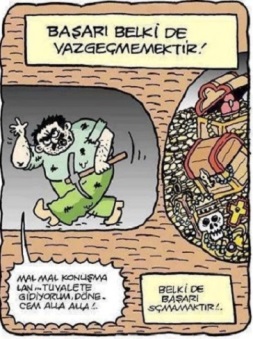 1. “Bu sistem değişiklikleri de hep beni vuruyor zaten.” diye başlayan cümleler kuruyorsanız muhtemelen bu aya kadar birçok derse ya hiç çalışmadınız ya da hedeflediğiniz bölüme ulaşacak kadar çalışmadınız. Haliyle günah keçisi aramaya koyuldunuz. Bu dönemde birçok gencin yaptığı gibi siz de şu an bu günah keçisini sistemin ta kendisi olarak kafanızda belirlediniz. Evet, size katılıyorum. Bu sistem çok kötü bir sistem ama bu YGS-LYS sistemi başarılılarını kendi içinden çıkarıyor. Bu sınavda 150 barajını geçemeyen de sınavda birinci olan da bu sınav sisteminin mahsulleri. O sebeple birilerini suçlamayı bırakıp yumurta kapıya gelmeden (hoş biraz geldi ama) neler yapabileceğinizi düşünmek, tasarlamak.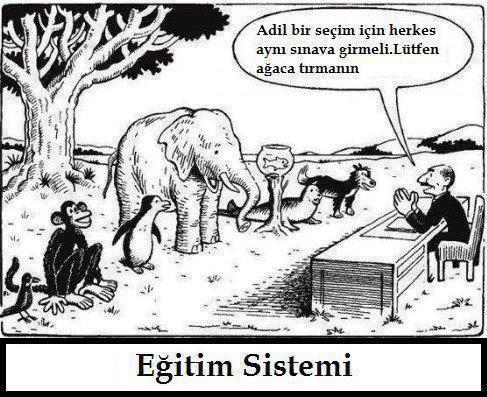 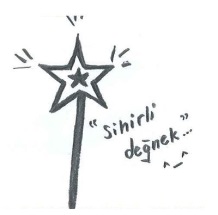 2. Ben harikalar yaratacağım!Bunu bu YGS için yapabilmek mümkün. Hatta derece yapabilmek bile mümkün. Ama siz bunu bugün kafaya koyduysanız ancak 2016 YGS için değil de 2017 YGS için yapabilirsiniz. Bugüne kadar ders çalıştırmadıysanız kalan az günde ancak aracı devirmekten kurtarabilirsiniz. Gerçekçi olun lütfen. Kendinizi kandırmayı da bırakın. Tuvalete gidin, yatağa yatın, dağa çıkın, ne bileyim kendinizle baş başa kalacağınız bir yere gidin. Ve orada vicdanınıza sorun: Bu sınav için yeteri kadar çalıştım mı? Eğer cevabınız evet ise 50 gün daha dişinizi sıkacaksınız. Eğer cevabınız hayır ise yine 50 gün daha dişinizi sıkacaksınız.3. Sınav nasıl geçecek? Acaba istediğim yere yerleşecek miyim?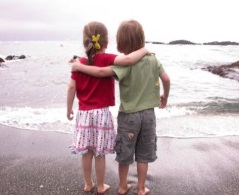 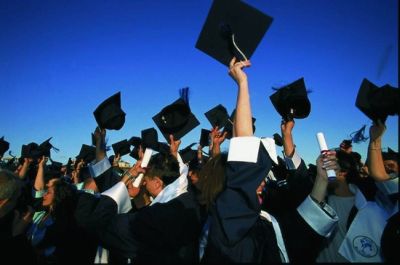 Sizce bu tür kaygıları duymak için biraz erken değil mi? YGS’ye var …. gün, üniversite yerleştirmelerine var 6-7 ay. Neden o günün kaygısını bugünden çekiyorsunuz? Şu anki sınava hazırlık yoğunluğunuz size yetmiyor mu? Bence üniversiteye yerleşmeyle ilgili kaygılarınızı LYS sonrasına erteleyin. Çünkü o zaman kaygı duymak için bol bol zamanınız olacak. Bunun yerine şimdi oturun ve ders çalışın.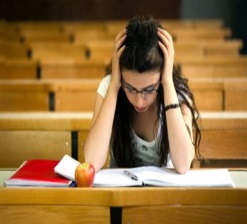 4. Nedir bu sınav kaygısı?Sınav kaygısı “çok çalışan”  bir öğrencinin sınava girdiğinde bildiğim soruyu da yapamayacağım, ya yapamazsam, ya sınav kötü geçerse, ya ailemin isteklerini karşılayamazsam gibi soruların sınav esnasında yakanıza yapışmasıdır. Biyolojik olarak da o an çökersiniz. Aşırı ateş ve ter basar. Yerinizde duramazsınız. Ama burada ufak bir ayrım var, ona dikkat edelim. Sınava çalışmayan öğrencinin sınav kaygısı olmaz. İnsan bildiğini yapamayacağı için kaygı duyar. Fakat çalışmayan öğrenci ne biliyor ki kaygı duysun? Haliyle çalışmayan öğrencinin duyduğu şey sınav kaygısı değil sınav sonrası kaygısıdır. Sınavdan sonra ailem nasıl tepki verecek, çift kale maç yapacaklar mı benimle gibi soruların kaygısıdır.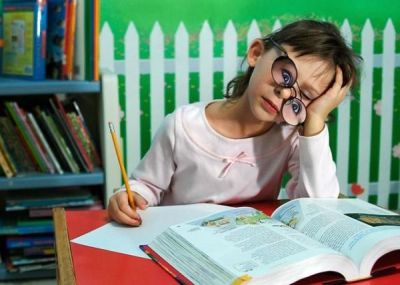 Sınav kaygısı için birçok yöntem mevcut. Egzersizler gibi. Bu apayrı bir yazı konusu. Eğer yoğun kaygınız varsa hemen bir psikologdan destek alın. 5. Eksikleri kapatma mevsimi!Benim tam bu dönem en sevdiğim kısım bu. Tam yarıyıl tatili gelmiş, ders yükü azalmış, yeni konular pek işlenmiyor, ne yapmak gerek? Eski defterleri masaya yatıracaksınız. Hangi konuda ne eksiğiniz var onun listesini çıkaracaksınız. Ve başlayacaksınız eksik konularınızı tekrar etmeye. Türkçenin sarmal bir ders olduğunu defalarca söyledim. Bir konu tam anlamıyla öğrenilmezse ilerde başka bir konuda o bölüm karşınıza çıkar ve sizi bir şekilde tırmalar. Bu sebeple eksiklerinizi mutlaka tamamlayın.Eksiklerinizi tespit etmek için soru çözebilirsiniz veya deneme yapabilirsiniz. Mühim olan hatalı soruları tek tek ele alıp soru analizi yapmak. Soru analizi yaptıkça eksik konularınızı rahatlıkla görebilirsiniz.6.  Paragraf idmanınızı arttırın!Başarıyı yakalamak istiyorsak her gün düzenli 20 paragraf çözmemiz gerekiyor. İşte bugünden itibaren bu işe daha sıkı sarılmanız gerekiyor. Beyin sınava yaklaştıkça daha iyi algılayacaktır. Haliyle düzenli çözeceğiniz 20 soru birkaç ay önce çözdüklerinize göre size daha çok fayda sağlayacaktır. Paragraf yapıştırmaya devam.7. Dil bilgisiDil bilgisinden asla konu eksiğin kalmasın. Tüm konuları tamamla, birer ikişer konu anlatımlı kitap bitir. Arkasından hemen karma dil bilgisine geç. Dil bilgisini en iyi karma dil bilgisi öğretecektir.Sorular ne kadar karışıksa o kadar öğretici olur.8. Arkadaşının kim olduğunu söyle sana ne olduğunu söyleyeyim!Bu dönem akraba ve arkadaş seçimine çok dikkat etmelisiniz. Olumsuz enerji yayan, kendisi için veya sizin için sürekli bir şekilde olmayacak bu iş, millet ne netler yapıyor vs. gibi olumsuz enerji yayan kim varsa ondan uzak durun. Bu enerjiyi kendiniz yayıyorsanız bu süreçte kendinizden de uzak durun o vakit!9. Çalışmayı bırakma!Kritik dönemde çalışmayı bırakmak, havlu atmak en büyük hatadır. Aslında sıçradınız sıçradınız ve duvarı aşmaya yaklaştınız. Son bir iki sıçrayışta bu duvarı aşacaksınız ama siz maalesef sıçramayı bırakıyorsunuz. Olacak iş mi bu? Şimdilik size iyi çalışmalar diliyorum. Sorularınız olursa yorum olarak bırakın, dönüş yapayım.